Муниципальное бюджетное общеобразовательное учреждение«Степановская средняя общеобразовательная школа» 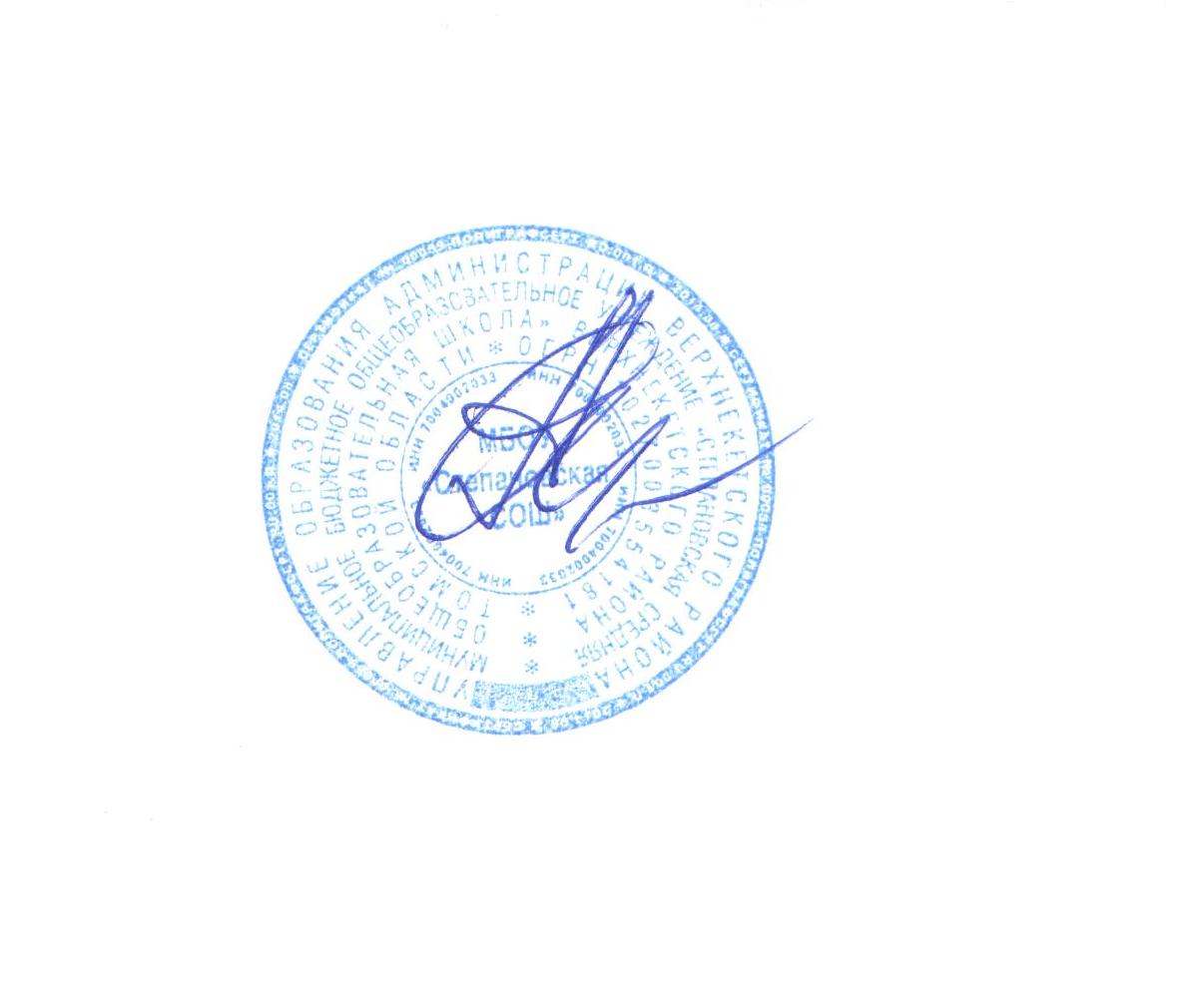 Верхнекетского района Томской областиУТВЕРЖДАЮдиректор МБОУ «Степановская СОШ»		________    А.А. Андреев	 Приказ от 29.08.2017 г.  №107 РАБОЧАЯ    ПРОГРАММАпо русскому языку4 классКоличество часов - 102Учитель: Андреев Александр АлександровичРабочая программа по русскому языку на 2017-2018 учебный год разработана на основе программы специальных (коррекционных) образовательных учреждений VIII вида 1-4 классы авт. Воронкова В.В, «Просвещение» Москва, 2008 г. Допущено Министерством образования и науки Российской Федерации. 5-е издание.1.Пояснительная запискаРабочая программа составлена на основании следующих нормативных документов:Федеральный закон Российской Федерации от 29 декабря 2012 г. N 273-ФЗ «Об образовании в Российской Федерации»;Приказ Министерства образования и науки Российской Федерации от 10.04.2002 N 29/2065-п «Об утверждении учебных планов специальных (коррекционных) образовательных учреждений для обучающихся, воспитанников с отклонениями в развитии»;3. Письмо Минобразования РФ от 3 апреля 2003 г. N 27/2722-6 «Об организации работы с обучающимися, имеющими сложный дефект».4.Постановление Главного Государственного санитарного врача Российской Федерации   от 29.12.2010 № 189 «Об утверждении СанПин 2.4.2.2821-10 «Санитарно-эпидемиологические требования к условиям и организации обучения в общеобразовательных учреждениях», (зарегистрировано в Минюсте Российской Федерации 03.03.2011 № 19993).5.Программа специальных (коррекционных) образовательных учреждений VIII вида.1-4 классы авт. Воронкова В.В, «Просвещение» Москва, 2008 г. Допущено Министерством образования и науки Российской Федерации. 5-е издание.Цель:расширение речевой базы учащегося, восполнение пробелов речевого развития;подготовка к осознанному овладению грамматическим и орфографическим материалом в старших классах.Задачи:целенаправленное обучение учащегося устной речи и первоначальным навыкам связной письменной речи;формирование практически значимых орфографических и пунктуационных навыков;совершенствование произносительной стороны речи;формирование первоначальных языковых обобщений и познавательного интереса к языку;уточнение, расширение и активизация словарного запаса.Методы и формы обучениясловесные (рассказ, объяснение, беседа)наглядные (демонстрация натуральных объектов, таблиц, схем, иллюстраций)практические методы (работа с учебником, наблюдение, дидактическая игра, упражнение.)Основные направления коррекционной работыразвитие зрительного и слухового восприятия и узнавания,развитие пространственной ориентации,развитие основных мыслительных операций,коррекция речи и мышления,коррекция фонематического слуха,коррекция нарушений эмоционально - личностной сферы,обогащение словаря,коррекция индивидуальных пробелов в знаниях, умениях, навыках.Общая характеристика учебного предметаСпецифика детей с интеллектуальными нарушениями предполагает формирование у них коммуникативно-речевых умений, владение которыми в дальнейшем поможет выпускникам 8 вида максимально реализоваться в самостоятельной жизни, занять адекватное социальное положение в обществе. Специфика отражается не только в системе обучения данному предмету, но и содержании материала, в структуре его размещения.Личностно – ориентированный и деятельностный подходы к обучению предполагают установление взаимосвязи между процессами изучения и использования языка. В основу данного курса заложена идея реализации объективно существующего единства двух форм языка: системы языка и речи.Язык – универсальное средство общения, речь – функция языка, его индивидуальное воплощение в конкретной практике.Система языка проявляет себя в речевой деятельности, которая невозможна для человека без знания законов языка. Курс характеризует его практическая направленность на пользование системой языка, что, в свою очередь возможно только при реализации системно – деятельностного и индивидуального подхода в обучении.Предполагается непрерывный курс русского языка. В период обучения грамоте основной единицей речи выступает слово. Вслушиваясь в смысл слова, дети устанавливают его зависимость от звукового и буквенного состава, от смысла высказывания. Вся работа в этот период подчинена продуктивному обучению детей общеучебным умениям – чтению и письму.Такое структурирование материала позволяет:устанавливать всевозможные связи между смыслом и языковой правильностью его выражения.раскрывать новую роль уже известного, придавая системность добываемым знаниям.постепенно наращивать и усложнять уровень теоретических обобщений, которыми оперирует ученик.Соответственно, рассматривать одно и тот же языковое явление с разных точек зрения, чем обеспечивается многоаспектность анализа.Многоаспектность анализа языкового материала в свою очередь создает условия для реализации системно – деятельностного подхода, индивидуализации обучения, а так же обеспечивает многократность возвратов к уже изученному в постоянно меняющихся речевых ситуациях.Описание ценностных ориентиров содержания учебного предметаВедущее место предмета «Русский язык» в системе общего образования обусловлено тем, что русский язык является государственным языком Российской Федерации, родным языком русского народа, средством межнационального общения. Изучение русского языка способствует формированию у учащихся представлений о языке как основном средстве человеческого общения, явлении национальной культуры и основе национального самосознания.У учащегося формируется позитивное эмоционально-ценностное отношение к русскому языку, стремление к его грамотному использованию, понимание того, что правильная устная и письменная речь является показателем общей культуры человека. Ученик получают начальные представления о нормах русского литературного языка и правилах речевого этикета, учатся ориентироваться в целях, задачах, условиях общения, выборе адекватных языковых средств для успешного решения коммуникативной задачи.Русский язык – основа всего процесса обучения учащегося, средство развития у них мышления, воображения, интеллектуальных и творческих способностей, социализации личности.Описание места учебного предмета в учебном планеВ 4 классе на изучение русского языка отводится по 3 часа в неделю, 102 часа (34 учебные недели). Обучение ведется звуковым аналитико-синтетическим методом.2.Содержание учебного предмета3.Тематическое планирование4.Календарно-тематическое планирование5. Планируемые результаты освоения учебного предмета и система их оценки Знания и умения учащегося оцениваются по результатам их индивидуального и фронтального опроса, самостоятельных работ; текущих и итоговых контрольных письменных работ.При оценке устных ответов принимаются во внимание:правильность ответа по содержанию, свидетельствующая об осознанности усвоения изученного материала,полнота ответа,умение практически применять свои знания,последовательность изложения и речевое оформление ответа.Оценка устных ответовОценка «5» ставится ученику, если он обнаруживает понимание материала, может с помощью учителя обосновать, самостоятельно сформулировать ответ, привести необходимые примеры; допускает единичные ошибки, которые сам исправляет.Оценка «4» ставится, если ученик даёт ответ, в целом соответствующий требованиям оценки «5», но допускает неточности в подтверждении правил примерами и исправляет их с помощью учителя; делает некоторые ошибки в речи; при работе с текстом или разборе предложения допускает одну – две ошибки, которые исправляет с помощью учителя.Оценка «3» ставится, если ученик обнаруживает знание и понимание основных положений данной темы, но излагает материал недостаточно полно и последовательно;допускает ряд ошибок в речи; затрудняется самостоятельно подтвердить правила примерами и делает это с помощью учителя; нуждается в постоянной помощи учителя.Оценка «2» ставится, если ученик обнаруживает незнание большей или наиболее существенной части изученного материала; допускает ошибки в формулировке правил, искажающие их смысл; в работе с текстом делает грубые ошибки, не использует помощь учителя.Оценка письменных работклассным и домашним письменным работам обучающего характера относятся упражнения, выполняемые в целях тренировки по учебнику, по карточкам, по заданиям учителя, предупредительные, объяснительные и иные диктанты неконтрольного характера, грамматический разбор.Контрольные работы состоят из контрольного списывания, контрольного диктанта, грамматического разбора и могут быть комбинированными (контрольные списывания с различными видами орфографических и грамматических заданий, диктант и грамматический разбор и т.д.). Основные виды контрольных работ в 4 классе – списывание и диктанты.Для грамматического разбора следует использовать задания на опознание орфограмм, определение частей речи и членов предложения, конструирование предложений, классификацию слов по грамматическим признакам. Содержание грамматических заданий должно быть связано с грамматико-орфографическим материалом, изученным не только в данном классе, но и в предыдущих.Текст для диктанта может быть связным или состоять из отдельных предложений. Следует избегать включения в него слов на правила, которые ещё не изучались. Если такие слова встречаются, их надо написать на доске или проговорить, выделив орфограмму. По содержанию и конструкции предложений тексты должны быть понятными учащимся.Контрольные диктанты должны содержать по 2 – 3 орфограммы на каждое правило. Примерный объём текстов контрольных работ в IV классе – 30 – 35 слов. Учётуподлежат все слова, в том числе предлоги, союзы, частицы.При небрежном выполнении письменных работ, большом количестве исправлений, искажений в начертании букв и их соединений оценка снижается на один балл, если это не связано с нарушением моторики у детей.Ученик, занимаясь с логопедом, не освобождается от написания контрольных диктантов в классе. Оцениваются такие работы в зависимости от индивидуальных успехов учащегося.При оценке письменных работ следует руководствоваться следующими нормами: Оценка «5» ставится за работу без ошибок.Оценка «4» ставится за работу с одной – тремя ошибками. Оценка «3» ставится за работу с четырьмя – пятью ошибками.Оценка «2» ставится за работу, в которой допущено шесть – восемь ошибок.Оценка «1» ставится за работу с большим количеством ошибок, чем допустимо при оценке «2».письменных работах не учитываются одно – два исправления или одна пунктуационная ошибка. Наличие трёх исправлений или двух пунктуационных ошибок на изученное правило соответствует одной орфографической ошибке. Ошибки на непройденные правила правописания также не учитываются.За одну ошибку в диктанте считается:повторение ошибок в одном и том же слове. Если же подобная ошибка на это правило встречается в другом слове, она учитывается;две негрубые ошибки: повторение в слове одной и той же буквы; недописывание слов; пропуск одной части слова при переносе; повторное написание одного и тогоже слова в предложении.Ошибки, обусловленные тяжёлыми нарушениями речи и письма, следует рассматривать индивидуально для ученика. Специфическими для них ошибками являются замена согласных, искажение звукобуквенного состава слов (пропуски, перестановки, добавления, недописывание букв, замена гласных, грубое искажение структуры слова). При выставлении оценки все однотипные специфические ошибки приравниваются к одной орфографической ошибке.При оценке грамматического разбора следует руководствоваться следующими нормами:Оценка «5» ставится, если ученик обнаруживает осознанное усвоение грамматических понятий, правил в процессе грамматического разбора, работу выполняет без ошибок или допускает исправления.Оценка «4» ставится, если ученик в основном обнаруживает усвоение изученного материала, умеет применить свои знания, хотя и допускает 2 – 3 ошибки.Оценка «3» ставится, если ученик обнаруживает недостаточное понимание изученного материала, затрудняется в применении своих знаний, допускает 4 – 5 ошибок или не справляется с одним из заданий.Оценка «2» ставится, если ученик обнаруживает плохое знание учебного материала, не справляется с большинством грамматических заданий.Оценка «1» ставится, если ученик не смог правильно выполнить ни одного задания.Итоговая оценка знаний и умений учащегося.За учебную четверть и за год знания и умения учащегося оцениваются одним баллом.При выставлении итоговой оценки учитывается как уровень знаний ученика, так и овладение им практическими умениями.Основанием для выставления итоговой оценки служат: результаты наблюдений учителя за повседневной работой ученика, устного опроса, текущих и итоговых контрольных работ.Муниципальное бюджетное общеобразовательное учреждение«Степановская средняя общеобразовательная школа» Верхнекетского района Томской областиУТВЕРЖДАЮдиректор МБОУ «Степановская СОШ»		________    А.А. Андреев	 Приказ от 29.08 2017 г.  № 107РАБОЧАЯ    ПРОГРАММА«Чтение и развитие речи»4 классКоличество часов - 102Учитель: Андреев Александр АлександровичРабочая программа по чтению и развитию речи на 2017-2018 учебный год разработана на основе программы специальных (коррекционных) образовательных учреждений VIII вида 1-4 классы авт. Воронкова В.В, «Просвещение» Москва, 2008 г. Допущено Министерством образования и науки Российской Федерации. 5-е издание.1.Пояснительная запискаРабочая программа составлена на основании следующих нормативных документов:1.Федеральный закон Российской Федерации от 29 декабря 2012 г. N 273-ФЗ «Об образовании в Российской Федерации»;2.Приказ Министерства образования и науки Российской Федерации от 10.04.2002 N 29/2065-п «Об утверждении учебных планов специальных (коррекционных) образовательных учреждений для обучающихся, воспитанников с отклонениями в развитии»;3. Письмо Минобразования РФ от 3 апреля 2003 г. N 27/2722-6 «Об организации работы с обучающимися, имеющими сложный дефект».4.Постановление Главного Государственного санитарного врача Российской Федерации   от 29.12.2010 № 189 «Об утверждении СанПин 2.4.2.2821-10 «Санитарно-эпидемиологические требования к условиям и организации обучения в общеобразовательных учреждениях», (зарегистрировано в Минюсте Российской Федерации 03.03.2011 № 19993).5.Программа специальных (коррекционных) образовательных учреждений VIII вида.1-4 классы авт. Воронкова В.В, «Просвещение» Москва, 2008 г. Допущено Министерством образования и науки Российской Федерации. 5-е издание.Цель: Направленность на социализацию личности умственно отсталого ребёнка, коррекция и развитие речемыслительных способностей детей и нравственных позиций поведенияЗадачи:воспитания у ребенка интереса к уроку чтения и чтению как процессу;формирования у него техники чтения: правильного (без искажения звукового состава слова и с правильным ударением) и выразительного чтения, обеспечение постепенного перехода от послогового чтения к чтению целым словом;формирование у ребенка навыков сознательного чтения: читать доступный пониманию текст вслух, шепотом, а затем и про себя, осмысленно воспринимать содержание прочитанного, сопереживать героям произведения, дать оценку их поступкам во время коллективного анализа;развитие у него умения общаться на уроке чтения: отвечать на вопросы учителя, спрашивать о непонятных словах, делиться впечатлениями о прочитанном, дополнять пересказы текста, рисовать к тексту словесные картинки, задавать вопросы автору, обсуждать предполагаемый ответ.Основные направления коррекционной работы:развитие умения устанавливать причинно-следственные связи и закономерности;совершенствование навыков связной устной речи, обогащение и уточнение словарного запаса;коррекция недостатков развития познавательной деятельности.развитие артикуляционной моторики;формирование умения работать по словесной инструкции, алгоритму;коррекция нарушений эмоционально-личностной сферы;расширение представлений об окружающем мире;коррекция индивидуальных пробелов в знаниях, умениях, навыках.Методы и формы обучениясловесные (рассказ, объяснение, беседа)наглядные (демонстрация натуральных объектов, ТСО, таблиц, схем, иллюстраций)практические методы (работа с учебником, наблюдение, дидактическая игра, упражнение)Формы организации познавательной деятельности обучающихся: индивидуальные Формы учебных занятий: предметные урокиПрограмма построена по концентрическому принципу, а также с учётом преемственности планирования на весь курс обучения. Такой принцип позволяет повторять и закреплять полученные знания в течение года, а далее дополнять их новыми сведениями.Общая характеристика учебного предметаСпецифика ребенка с интеллектуальными нарушениями предполагает формирование у него коммуникативно-речевых умений, владение которыми в дальнейшем поможет выпускнику 8 вида максимально реализоваться в самостоятельной жизни, занять адекватное социальное положение в обществе. Специфика отражается не только в системе обучения данному предмету, но и содержании материала, в структуре его размещения.Для чтения подбираются произведения народного творчества, классиков русской и зарубежной литературы, доступные пониманию статьи из газет и журналов. В процессе обучения чтению у учащихся последовательно формируется умение с помощью учителя разбираться в содержании прочитанного.Тематика произведений для чтения подобрана с учетом максимального развития познавательных интересов ребенка, расширения их кругозора, воспитания нравственных качеств.На всех годах обучения читаются произведения о нашей Родине, ее прошлом и настоящем, о мудрости и героизме русского народа.Совершенствование техники чтения осуществляется последовательно. Постоянное внимание уделяется формированию навыка правильного чтения, которым умственно отсталые учащиеся в силу особенностей психического развития овладевают с большим трудом, что затрудняет понимание содержания прочитанного.Усвоение содержания читаемого осуществляется в процессе анализа произведений. При этом очень важна система работы по установлению причинно-следственных связей и закономерностей, так как этот вид деятельности имеет огромное коррекционное значение.Уделяется особое внимание работе с иллюстративным материалом как одним из эффективных средств формирования познавательной деятельности учащихся и коррекции недостатков их развития.Развитие устной речи. Большое внимание на уроках чтения уделяется развитию связной устной речи. Учащийся овладевают правильным и последовательным пересказом в процессе систематической работы, направленной на понимание содержания произведений, обогащение и уточнение словарного запаса, обучение правильному построению предложений, и в процессе упражнений в воспроизведении прочитанного. Внеклассное чтение ставит задачу начала формирования читательской самостоятельности у учащихся.Место учебного предмета в учебном планеВ 4 классе на изучение окружающего мира отводится 3 часа в неделю, всего 102 часа (34 учебные недели). Ценностные ориентиры содержания учебного предметаЛитературное чтение как учебный предмет в начальной школе имеет большое значение в решении задач не только обучения , но и воспитания .На этих уроках учащиеся знакомятся с художественными произведениями, нравственный потенциал которых очень высок. Таким образом, в процессе восприятия художественного произведения формируется нравственное воспитание и развитие учащегося начальной школы.На уроках по предмету «Чтение и развитие речи» продолжается совершенствование качества чтения, особенно осмысленности. Читая произведения, ребенок задумывается над вечными ценностями: добром, справедливостью, правдой и т.д. Огромную роль при этом играет эмоциональное восприятие произведения, которое формирует эмоциональную грамотность.Основными видами деятельности учащихся по предмету являются:осознанное, правильное чтение текста вслух целыми словами после работы над ним под руководством учителя;соблюдение при чтении знаков препинания и нужной интонации; чтение про себя простых по содержанию текстов; понимание и объяснение слов и выражений, употребляемых в тексте;установление связи отдельных мест текста, слов и выражений с иллюстрацией; сравнение прочитанного с опытом детей и с содержанием другого знакомого текста; деление текста на части с помощью учителя, составление картинного плана, рисованиесловарных картин; подробный пересказ содержания прочитанного;драматизация простейших оценок из рассказов и сказок; самостоятельная работа по заданиям и вопросам, помещенным в книге для чтения;разучивание небольших по объему стихотворений, чтение их перед классом.2.Содержание учебного предмета3.Тематическое планирование4.Календарно-тематическое планирование.5. Планируемые результаты освоения учебного предмета и система их оценки Требования к уровню подготовки обучающегося к концу четвертого класса:Обучающийся должен иметь общее представление:об отличии стихотворного текста от прозаического;читать сознательно, правильно текст целыми словами вслух с соблюдением пауз исоответствующей интонацией;читать про себя;читать отрывки по ролям;отвечать на вопросы по прочитанному;выделять главных действующих лиц, выражая к ним свое отношение;определять главную мысль произведения;пересказывать прочитанное полно и выборочно;участвовать в коллективном составлении рассказа на тему, близкую к теме прочитанного текста;отличать сказку от рассказа;участвовать в беседе.Использовать приобретенные знания и умения в практической деятельности и повседневной жизни для:самостоятельного чтения книг;высказывания оценочных суждений о прочитанном произведении (герое, событии); самостоятельного выбора книги по интересу;  работы с разными источниками информации (словарями, справочниками).Проверку навыков чтения проводят на основе повседневных наблюдений за чтением и пониманием прочитанного по учебнику путем специального опроса по чтению, пересказу или комбинированного опроса.С целью выявления отдельных умений и навыков по чтению может проводиться текущая проверка и оценка знаний.В начале, середине и конце учебного года проводится проверка техники чтения При проверке техники чтения рекомендуется подбирать незнакомые, но доступныетексты примерно следующего объёма (на конец года) : 4 класс 30-40 слов.При оценке принимается во внимание успешность овладения учащимся техникой чтения (правильность, беглость, выразительность) и содержанием читаемого (выделение главной мысли, ответы на вопросы, пересказ) в соответствии с программными требованиями по каждому году обучения.В начале очередного учебного года техника чтения проверяется по текстам, объем которых соответствует объему текстов предыдущего года.Оценка «5» ставится ученику, если он: читает целыми словами правильно, с одной-двумя самостоятельно исправленными ошибками; читает выразительно, с соблюдением синтаксических и смысловых пауз, в IV классе — логических ударений; отвечает на вопросы и передает содержание прочитанного полно, правильно, последовательно; твердо знаетнаизусть текст стихотворения и читает его выразительно.Оценка «4» ставится ученику, если он: читает целыми словаки, некоторые трудные слова — по слогам; допускает одну-две ошибки при чтении, соблюдении смысловых пауз, в IV классе — логических ударений; допускает неточности в ответах на вопросы и при пересказе содержания, но исправляет их самостоятельно или с незначительной помощью учителя; допускает при чтении наизусть одну-две самостоятельно исправляемые ошибки; читает наизусть недостаточно выразительно.Оценка «3» ставится ученику, если он: читает, в основном, целыми словами, трудные слова — по слогам; допускает три-четыре ошибки при чтении, соблюдении синтаксических и смысловых пауз, в IV классе — логических ударений; отвечает на вопросы и пересказывает содержание прочитанного с помощью учителя; обнаруживает при чтении наизусть нетвердое усвоение текста.Оценка «2» ставится ученику, если он: читает, в основном, по слогам, даже легкие слова; допускает более пяти ошибок при чтении и соблюдении синтаксических пауз; в ответах на вопросы и при пересказе содержания прочитанного искажает основной смысл, не использует помощь учителя; не знает большей части текста, который должен читать наизусть.Муниципальное бюджетное общеобразовательное учреждение«Степановская средняя общеобразовательная школа» Верхнекетского района Томской областиУТВЕРЖДАЮдиректор МБОУ «Степановская СОШ»		________    А.А. Андреев	 Приказ от 29.08 2017 г.  № 107	РАБОЧАЯ    ПРОГРАММА	по математике4 классКоличество часов - 102Учитель: Андреев Александр АлександровичРабочая программа по математике на 2017-2018 учебный год разработана на основе программы специальных (коррекционных) образовательных учреждений VIII вида 1-4 классы авт. Воронкова В.В, «Просвещение» Москва, 2008 г. Допущено Министерством образования и науки Российской Федерации. 5-е издание.1.Пояснительная запискаРабочая программа составлена на основании следующих нормативных документов:1.Федеральный закон Российской Федерации от 29 декабря 2012 г. N 273-ФЗ «Об образовании в Российской Федерации»;2.Приказ Министерства образования и науки Российской Федерации от 10.04.2002 N 29/2065-п «Об утверждении учебных планов специальных (коррекционных) образовательных учреждений для обучающихся, воспитанников с отклонениями в развитии»;3. Письмо Минобразования РФ от 3 апреля 2003 г. N 27/2722-6 «Об организации работы с обучающимися, имеющими сложный дефект».4.Постановление Главного Государственного санитарного врача Российской Федерации   от 29.12.2010 № 189 «Об утверждении СанПин 2.4.2.2821-10 «Санитарно-эпидемиологические требования к условиям и организации обучения в общеобразовательных учреждениях», (зарегистрировано в Минюсте Российской Федерации 03.03.2011 № 19993).5.Программа специальных (коррекционных) образовательных учреждений VIII вида.1-4 классы авт. Воронкова В.В, «Просвещение» Москва, 2008 г. Допущено Министерством образования и науки Российской Федерации. 5-е издание.Цель:Расширение у учащегося с нарушением интеллекта жизненного опыта, наблюдений о количественной стороне окружающего мира; использование математических знаний в повседневной жизни при решении конкретных практических задач.Задачи:формирование доступных учащимся математических знаний и умений практически применять их в повседневной жизни, при изучении других учебных предметов; подготовка учащихся к овладению трудовыми знаниями и навыками;максимальное общее развитие учащегося средствами данного учебного предмета, коррекция недостатков развития познавательной деятельности и личностных качеств с учётом индивидуальных возможностей ученика на различных этапах обучения;воспитание у школьника целеустремлённости, трудолюбия, самостоятельности, терпеливости, навыков контроля и самоконтроля, аккуратности.Основные направления коррекционной работы:развитие абстрактных математических понятий;развитие зрительного восприятия и узнавания;развитие пространственных представлений и ориентации;развитие основных мыслительных операций;развитие наглядно-образного и словесно-логического мышления;коррекция нарушений эмоционально-личностной сферы;развитие речи и обогащение словаря;коррекция индивидуальных пробелов в знаниях, умениях, навыках.Общая характеристика учебного предметаМатематика, являясь одним из важных общеобразовательных предметов, готовит учащегося с отклонениями в интеллектуальном развитии к жизни и овладениюкоррекцией и развитием познавательной деятельности, личностных качеств ребенка, а также воспитанием трудолюбия, самостоятельности, терпеливости, настойчивости, любознательности, формированием умений планировать свою деятельность,другими учебными предметами, жизнью, готовить учащегося к овладению профессионально-трудовыми знаниями и навыками, учить использованию математических знаний в нестандартных ситуациях.Понятия числа, величины, геометрической фигуры, которые формируются у учащегося в процессе обучения математике, являются абстрактными.Действия с предметами, направленные на объединения множеств, удаление части множества, разделение множеств на равные части и другие предметно-практические действия, позволяют подготовить школьника к усвоению абстрактных математическихпонятий.Практические	действия	с	предметами,	их	заменителями	учащейся	учитсяоформлять в громкой речи. Постепенно внешние действия с предметами переходят во внутренний план. У ребенка формируется способность мыслить отвлеченно, действовать не только с множествами предметов, но и с числами,В младших классах необходимо пробудить у учащегося интерес к математике, к количественным изменениям элементов предметных множеств и чисел, измерению величин. Это возможно только при использовании игровых приемов, занимательныхбольшинство математических представлений и понятий носит взаимообратный характер. Их усвоение возможно только при условии овладения способами нахождения сходства и различия, выделения существенных признаков и отвлечения от несущественных, использовании приемов классификации и дифференциации, установлении причинно-следственных связей между понятиями. Не менее важный прием — материализация, т. е. умение конкретизировать любое отвлеченное понятие, использовать его в жизненных ситуациях. Наряду с вышеназванными ведущими методами обучения используются и другие: демонстрация, наблюдение, упражнения, беседа, работа с учебником, самостоятельная работа и др.Обучение математике невозможно без пристального, внимательного отношения к формированию и развитию речи учащегося. Поэтому на уроках математики в младших классах учитель учит повторять собственную речь, которая является образцом для учащегося, вводит индивидуальное комментирование предметно-практической деятельности и действий с числами.Успех обучения математике во многом зависит от тщательного изучения учителем индивидуальных особенностей ребенка (познавательных и личностных): какими знаниями по математике владеет учащийся, какие трудности он испытывает в овладении математическими знаниями, графическими и чертежными навыками, какие пробелы в его знаниях и каковы их причины, какими потенциальными возможностями он обладает, на какие сильные стороны можно опираться в развитии его математических способностей.Устный счет как этап урока является неотъемлемой частью почти каждого урока математики.Место учебного предмета в учебном планеВ 4 классе на изучение математики отводится 3 часа в неделю, всего 102 часов (34 учебные недели).Обучение математике носит практическую направленность и тесно связано с другими учебными предметами, жизнью, готовит учащихся к овладению профессионально-трудовыми знаниями и навыками, учит использованию математических знаний в нестандартных ситуациях.Описание ценностных ориентиров содержания учебного предметаВ основе учебно-воспитательного процесса лежат следующие ценности математики:понимание математических отношений является средством познания закономерностей существования окружающего мира, фактов, процессов и явлений, происходящих в природе и в обществе (хронология событий, протяженность по времени, образование целого из частей, изменение формы, размера и т.д.);математические представления о числах, величинах, геометрических фигурах являются условием целостного восприятия творений природы и человека (памятники архитектуры, сокровища искусства и культуры, объекты природы);владение математическим языком, алгоритмами, элементами математической логики позволяет ученику совершенствовать коммуникативную деятельность (аргументировать свою точку зрения, строить логические цепочки рассуждений; опровергать или подтверждать истинность предположения).У учащегося формируется позитивное эмоционально – ценностное отношение к математике, стремление к использованию математических знаний, понимание того, что правильная математическая речь является показателем общей культуры человека. Ученик получают начальные представления о нормах русского литературного языка и правилах речевого этикета, учатся ориентироваться в целях, задачах, условиях общения, выборе адекватных языковых средств для успешного решения коммуникативной задачи.Математика  – опорный предмет для изучения смежных дисциплин, средство развитияобучающихся логического мышления, воображения, интеллектуальных и творческих способностей.2.Содержание учебного предмета3.Тематическое планирование4.Календарно-тематическое планирование.5. Планируемые результаты освоения учебного предмета и система их оценки Систематический и регулярный опрос учащегося является обязательным видом работы на уроках математики. Необходимо приучить ученика давать развёрнутые объяснения при решении арифметических примеров и задач, что содействует развитию речи и мышления, приучит к сознательному выполнению задания, к самоконтролю.Письменные работы (домашние и классные) учащейся выполняют в тетрадях (№1 и №2). Все работы школьника ежедневно проверяются учителем. Качество работ зависит от знания ребенком правил оформления записей, от соответствия заданий уровню знаний и умений школьника.Знания и умения учащегося оцениваются по результатам их индивидуального и фронтального опроса, самостоятельных работ; текущих и итоговых контрольных письменных работ.Оценка устных ответовОценка «5» ставится ученику, если он:а) даст правильные, осознанные ответы на все поставленные вопросы, может подтвер-дить правильность ответа предметно-практическими действиями, знает и умеет применять правила, умеет самостоятельно оперировать изученными математическими представлениями;б) умеет самостоятельно, с минимальной помощью учителя, правильно решить задачу, объяснить ход решения;в) умеет производить и объяснять устные и письменные вычисления; г) правильно узнает и называет геометрические фигуры, их элементы, положениефигур по отношению друг к другу на плоскости и в пространстве; д) правильно выполняет работы по измерению и черчению с помощью измерительного ичертежного инструментов, умеет объяснить последовательность работы.Оценка «4» ставится ученику, если его ответ в основном соответствует требованиям, установленным для оценки «5», но:а) при ответе ученик допускает отдельные неточности, оговорки, нуждается в дополнительных вопросах, помогающих ему уточнить ответ;б) при вычислениях, в отдельных случаях, нуждается в дополнительных промежуточных записях, назывании промежуточных результатов вслух, опоре на образы реальных предметов;в) при решении задач нуждается в дополнительных вопросах учителя, помогающих анализу предложенной задачи, уточнению вопросов задачи, объяснению выбора действий; г) с незначительной помощью учителя правильно узнает и называет геометрические фигуры, их элементы, положение фигур на плоскости, в пространстве, по отношению другк другу; д) выполняет работы по измерению и черчению с недостаточной точностью.Все недочеты в работе ученик легко исправляет при незначительной помощи учителя, сосредоточивающего внимание ученика на существенных особенностях задания, приемах его выполнения, способах объяснения. Если ученик в ходе ответа замечает и само-стоятельно исправляет допущенные ошибки, то ему может быть поставлена оценка «5».Оценка «3» ставится ученику, если он:а) при незначительной помощи учителя дает правильные ответы на поставленные вопросы, формулирует правила, может их применять; б) производит вычисления с опорой на различные виды счетного материала, но с соблюдением алгоритмов действий;в) понимает и записывает после обсуждения решение задачи под руководством учителя; г) узнает и называет геометрические фигуры, их элементы, положение фигур на плоскости и в пространстве со значительной помощью учителя, или учащихся, или с использованием записей и чертежей в тетрадях, в учебниках, на таблицах, с помощью вопросов учителя; д) правильно выполняет измерение и черчение после предварительного обсуждения последовательности работы, демонстрации приемов ее выполнения.Оценка «2» ставится ученику, если он обнаруживает незнание большей части программного материала, не может воспользоваться помощью учителя.Оценка «1» ставится ученику в том случае, если он обнаруживает полное незнание программного материала, соответствующего его познавательным возможностям.Письменная проверка знаний и умений учащихсяУчитель проверяет и оценивает все письменные работы учащегося. При оценке письменных работ используются нормы оценок письменных контрольных работ, при этом учитывается уровень самостоятельности ученика, особенности его развития.По своему содержанию письменные контрольные работы могут быть либо однородными (только задачи, только примеры, только построение геометрических фигур и т. д.), либо комбинированными, — это зависит от цели работы, класса и объема проверяемого материала.Объем контрольной работы должен быть таким, чтобы на ее выполнение учащемуся требовалось: 35—40 мин. Причем за указанное время учащейся должн не только выполнить работу, но и успеть ее проверить.В комбинированную контрольную работу могут быть включены: 1—3 простые задачи, или 1—3 простые задачи и составная, или 2 составные задачи, примеры в одно и несколько арифметических действий (в том числе и на порядок действий), математический диктант, сравнение чисел, математических выражений, вычислительные, измерительные задачи или другие геометрические задания.При оценке письменных работ учащегося по математике грубыми ошибками следует считать: неверное выполнение вычислений вследствие неточное применения правил, неправильное решение задачи (неправильный выбор, пропуск действий, выполне-ние ненужных действий, искажение смысла вопроса, привлечение посторонних илипотеря необходимых числовых данных), неумение правильно выполнить измерение и построение геометрических фигур.Негрубыми ошибками считаются ошибки, допущенные в процессе списывания числовых данных (искажение, замена), знаков арифметических действий, нарушение в формулировке вопроса (ответа) задачи, правильности расположения записей, чертежей, небольшая неточность в измерении и черчении.Оценка не снижается за грамматические ошибки, допущенные в работе. Исключение составляют случаи написания тех слов и словосочетаний, которые широко используются на уроках математики (названия компонентов и результатов действий, величин и др.).При оценке комбинированных работ:Оценка «5» ставится, если вся работа выполнена без ошибок. Оценка «4» ставится, если в работе имеются 2—3 негрубые ошибки.Оценка «3» ставится, если решены простые задачи, по не решена составная или решена одна из двух составных задач, хотя и с негрубыми ошибками, правильно выполнена большая часть других заданий.Оценка «2» ставится, если не решены задачи, но сделаны попытки их решить и выполнено менее половины других заданий.Оценка «1» ставится, если ученик не приступил к решению задач, не выполнил других заданий.При оценке работ, состоящих из примеров и других заданий, в которых не предусматривается решение задач:Оценка «5» ставится, если все задания выполнены правильно. Оценка «4» ставится, если допущены 1—2 негрубые ошибки.Оценка «3» ставится, если допущены 1—2 грубые ошибки или 3—4 негрубые. Оценка «2» ставится, если допущены 3—4 грубые ошибки и ряд негрубых. Оценка «1» ставится, если допущены ошибки в выполнении большей частизаданий.Итоговая оценка знаний и умений учащихсяЗа учебную четверть и за год знания и умения учащегося оцениваются одним баллом.При выставлении итоговой оценки учитывается как уровень знаний ученика, так и овладение им практическими умениями.Основанием для выставления итоговой оценки служат: результаты наблюдений учителя за повседневной работой ученика, устного опроса, текущих и итоговых контрольных работ.Муниципальное бюджетное общеобразовательное учреждение«Степановская средняя общеобразовательная школа» Верхнекетского района Томской областиУТВЕРЖДАЮдиректор МБОУ «Степановская СОШ»		________    А.А. Андреев	 Приказ от 29.08. 2017 г.  №107 РАБОЧАЯ    ПРОГРАММА«Развитие устной речи на основе ознакомления с предметами и явлениями окружающей действительности («окружающий мир»)»4 классКоличество часов - 34Учитель: Андреев Александр АлександровичРабочая программа по «Развитию устной речи на основе ознакомления с предметами и явлениями окружающей действительности («окружающий мир»)»на 2017-2018 учебный год разработана на основе программы специальных (коррекционных) образовательных учреждений VIII вида 1-4 классы авт. Воронкова В.В, «Просвещение» Москва, 2008 г. Допущено Министерством образования и науки Российской Федерации. 5-е издание.1.Пояснительная записка.Рабочая программа составлена на основании следующих нормативных документов:1.Федеральный закон Российской Федерации от 29 декабря 2012 г. N 273-ФЗ «Об образовании в Российской Федерации»;2.Приказ Министерства образования и науки Российской Федерации от 10.04.2002 N 29/2065-п «Об утверждении учебных планов специальных (коррекционных) образовательных учреждений для обучающихся, воспитанников с отклонениями в развитии»;3. Письмо Минобразования РФ от 3 апреля 2003 г. N 27/2722-6 «Об организации работы с обучающимися, имеющими сложный дефект».4.Постановление Главного Государственного санитарного врача Российской Федерации   от 29.12.2010 № 189 «Об утверждении СанПин 2.4.2.2821-10 «Санитарно-эпидемиологические требования к условиям и организации обучения в общеобразовательных учреждениях», (зарегистрировано в Минюсте Российской Федерации 03.03.2011 № 19993).5.Программа специальных (коррекционных) образовательных учреждений VIII вида.1-4 классы авт. Воронкова В.В, «Просвещение» Москва, 2008 г. Допущено Министерством образования и науки Российской Федерации. 5-е издание.Цель:Представить в обобщённом виде культурный опыт человечества, углублять сведения, раскрывающие причинные, следственные, временные и другие связи между объектами, явлениями и состояниями природы.Задачи:уточнить имеющие у детей представления о живой и неживой природе, дать новые знания об основных её элементах;на основе наблюдений и простейших действий расширять представления о взаимосвязи живой и неживой природы, о формах приспособленности живого мира к условиям внешней среды;вырабатывать умения наблюдать природные явления, сравнивать их, составлять устные описания, использовать в речи итоги наблюдений;формировать знания учащегося о природе своего края;формировать первоначальные сведения о природоохранительной деятельности человека, учить бережному отношению к природе.Основные направления коррекционной работы:Расширять представления об окружающем мире и обогащение словаря. Коррегировать познавательную и речевую деятельность учащегося. Формировать умение работать по словесной инструкции, алгоритму. Коррекция мышц мелкой моторики.Развитие самостоятельности, аккуратности.Общая характеристика учебного предметаДанный учебный предмет является специфическим для обучения младшего умственно отсталого школьника Его введение в учебный план специальных (коррекционных) образовательных учреждений VIII вида обусловлено значительным отставанием умственно отсталого школьника в общем и речевом развитии от своих сверстников с нормальным интеллектом. Занятия по этому учебному предмету имеют интегративный характер, рассматриваются как коррекционные. Их целью является направленное исправление дефектов общего и речевого развития ребенка, его познавательной деятельности.У учащегося формируются элементарные представления и понятия, необходимые при обучении другим учебным предметам, расширяется и обогащается представление о непосредственно окружающем мире, он получают некоторые представления о мире,делать элементарные выводы, устанавливать несложные причинно-следственные связи и закономерности способствует развитию аналитико-синтетической деятельности учащегося, коррекции его мышления.В связи с расширением и уточнением круга представлений о предметах и явлениях окружающей действительности обогащается словарный запас учащегося:вводятся соответствующие термины, наглядно дифференцируется значение слов (стебель — ствол, трава — куст — дерево), показывается различие между видовым и родовым понятием (роза — цветок), ученики упражняются в адекватном и более точном сочетании слов, обозначающих предметы, их признаки и действия. В процессе непосредственных наблюдений реальной действительности обогащается словарь учащегося, при организации беседы он активизируется, т. е. усвоенные слова включаются в речь.Разговорная устная речь представляет собой сложный вид речевой деятельности. Она включает в себя ответы на вопросы и диалог, описание предметов и явлений, собственных действий и впечатлений и т. д.Основным методом обучения является беседа. Беседы организуются в процессе ознакомления с предметами и явлениями окружающей действительности на предметных уроках, во время наблюдений за сезонными изменениями в природе и труде людей, на основе имеющегося опыта, практических работ, демонстрации учебных кинофильмов, диафильмов, предметных и сюжетных картин.Главным компонентом беседы является речь самого учащегося. Учитель руководит речевой деятельностью детей, активизирует ее, исправляет ошибки, учит сосредоточивать внимание на определенных предметах и явлениях, правильно наблюдать и устанавливать связи, выражать свои впечатления и суждения в словесной форме. При формулировании ответов на вопросы у учащегося закрепляется умение правильно строить предложения; описывая предметы, явления, рассказывая оНаблюдая, ребенок учатся анализировать, находить сходство и различие, делать простейшие выводы и обобщения. Практические работы помогают закреплению полученных знаний и умений. Наблюдения за погодой и сезонными изменениями в природе расширяют представления об окружающем мире, развивают внимание, наблюдательность, чувственное восприятие.Место учебного предмета в учебном планеВ 4 классе на изучение окружающего мира отводится 1 час в неделю, всего 34 часа (34 учебные недели).Предмет «Окружающий мир» тесно связан с остальными предметами начальной школы. Наблюдения за жизнью природы и общества, за трудом людей способствует лучшему пониманию учебного материала по таким предметам, как русский язык, трудовое обучение, математика, изобразительное искусство. Ценностные ориентиры содержания учебного предметаПрирода как одна из важнейших основ здоровой и гармоничной жизни человека и общества.Культура как процесс и результат человеческой жизнедеятельности во всём многообразии её форм.Наука, как часть культуры, отражающая человеческое стремление к истине, к познанию закономерностей окружающего мира природы и социума.Искусство (живопись, архитектура, литература, музыка и др.) как часть культуры, отражение духовного мира человека, один из способов познания человеком самого себя, природы и общества.Человечество как многообразие народов, культур, религий. Международное сотрудничество как основа мира на Земле.Патриотизм как одно из проявлений духовной зрелости человека, выражающейся в любви к России, народу, малой родине, в осознанном желании служить Отечеству.Социальная солидарность как признание свободы личной и национальной, обладание чувствами справедливости, милосердия, чести, достоинства по отношению к себе и к другим людям.Гражданственность как личная сопричастность идеям правового государства, гражданского общества, свободы совести и вероисповедания, национально-культурного многообразия России и мира.Семья как основа духовно-нравственного развития и воспитания личности, залог преемственности культурно-ценностных традиций народов России от поколения к поколению и жизнеспособности российского общества.Труд и творчество как отличительные черты духовно и нравственно развитойличности.Традиционные российские религии и межконфессиональный диалог как основа духовно-нравственной консолидации российского общества.Здоровый образ жизни в единстве составляющих: здоровье физическое, психическое, духовно - и социально-нравственное.Нравственный выбор и ответственность человека в отношении к природе, историко-культурному наследию, к самому себе и окружающим людям.2.Содержание учебного предмета3.Тематическое планирование4.Календарно-тематическое планирование5. Планируемые результаты освоения учебного предмета и система их оценки Оценка «5» ставится, если ученик полно излагает изученный материал, дает правильные определения, обнаруживает понимание материала, может применить знания на практике, привести необходимые примеры.Оценка «4» ставится, если ученик излагает изученный материал, дает правильные определения, обнаруживает понимание материала, может применить знания на практике, привести необходимые примеры, но допускает 1 - 2 ошибки и 1 - 2 недочета.Оценка «3» ставится, если ученик излагает изученный материал неполно и допускает неточности и более 3 фактических ошибок, не умеет привести свои примеры. Учебник  4 класс, автор: А.К.Аксенов, Э.В.Якубовская. Учебник для специальных (коррекционных) образовательных учреждений VIII вида.Москва «Просвещение»,2009 г.)№ п/пНаименование раздела/темыКоличество часовСодержаниеПланируемые результаты обучения1.Повторение.Предложение8Употребление простого предложения. Большая буква в начале предложения, точка в конце. Составление предложений по вопросу, картинке, на тему из слов, данных в нужной форме вразбивку. Выделение предложений из речи и текста.Личностные результатыУ обучающегося будут сформированы-положительное отношение к учебной деятельности;-представление о причинах успеха в учебе;-интерес к учебному материалу;-знание основных моральных норм поведения.Обучающийся получит возможность для формирования: внутренней позиции школьника на уровне положительного отношения к школе;-представления о русском языке как средстве межнационального общения;-представления о своей этнической принадлежности.Регулятивные результатыОбучающийся научится:-принимать и сохранять учебную задачу, соответствующую этапу обучения;-понимать выделенные учителем ориентиры действия в учебном материале;-проговаривать вслух последовательность действий, лежащих в основе деятельности;-первоначальному умению выполнять учебные действия;Обучающийся получит возможность научиться:-адекватно воспринимать оценку своей работы учителем;-существлять пошаговый контроль по результату под руководством учителя.Познавательные результатыОбучающийся научится:-осуществлять поиск нужной информации в учебнике;-понимать знаки, символы, схемы, приведенные в учебнике;-понимать заданный вопрос и строить ответ в устной форме в соответствии с ним;-устанавливать связи в изучаемом круге явлений;-обобщать ряд объектов по заданному признаку;Обучающийся получит возможность научиться:-первоначальному умению смыслового восприятия текста;-подводить языковой факт под понятия разного уровня обобщения;-проводить аналогии между изучаемым материалом и личным опытом.Коммуникативные результатыОбучающийся научится:-допускать существование различных точек зрения;-договариваться, приходить к общему решению;-использовать в общении правила вежливости;Обучающийся получит возможность научиться:-принимать другое мнение и позицию;-формировать собственное мнение и позицию;-строить понятные высказывания;-задавать вопросы;-адекватно использовать средства устного общения для решения коммуникативных задач.Предметные результаты-различать сходные по начертанию буквы;-дифференцировать на слух и произношении оппозиционные звуки;-делить слова на слоги, переносить по слогам с помощью учителя;-списывать по слогам слова и предложения с печатного и рукописного текста;-писать предложение с большой буквы и ставить точку в конце;-составлять предложение по картинке;-подбирать по вопросам названия предметов и действий;-называть свой домашний адрес;-различать звуки и буквы;-знать последовательность букв в русском алфавите.-находить слова, обозначающие предметы, их признаки, действия;-опознавать имена одушевленные и неодушевленные, имена собственные;-находить слова, обозначающие предметы, их признаки, действия;-опознавать имена одушевленные и неодушевленные, имена собственные;-соблюдать в повседневной жизни нормы речевого этикета и правила устного общенияОбучающийся получит возможность научиться:-соблюдать нормы русского в собственной речи (в объёме представленного в учебнике материала);-различать предложение, слово;-находить слова, обозначающие предметы, их признаки, действия;-опознавать имена одушевленные и неодушевленные, имена собственные;2.Звуки и буквы.34Звуки и буквы. Алфавит. Звуки гласные и согласные. Ударение. Согласные твердые и мягкие. Обозначение мягкости согласных в конце и в середине слова буквой ь знак. Разделительный ь перед гласными е,ё,ю,я,и. Шипящие согласные .Парные звонкие и глухие согласные.Личностные результатыУ обучающегося будут сформированы-положительное отношение к учебной деятельности;-представление о причинах успеха в учебе;-интерес к учебному материалу;-знание основных моральных норм поведения.Обучающийся получит возможность для формирования: внутренней позиции школьника на уровне положительного отношения к школе;-представления о русском языке как средстве межнационального общения;-представления о своей этнической принадлежности.Регулятивные результатыОбучающийся научится:-принимать и сохранять учебную задачу, соответствующую этапу обучения;-понимать выделенные учителем ориентиры действия в учебном материале;-проговаривать вслух последовательность действий, лежащих в основе деятельности;-первоначальному умению выполнять учебные действия;Обучающийся получит возможность научиться:-адекватно воспринимать оценку своей работы учителем;-существлять пошаговый контроль по результату под руководством учителя.Познавательные результатыОбучающийся научится:-осуществлять поиск нужной информации в учебнике;-понимать знаки, символы, схемы, приведенные в учебнике;-понимать заданный вопрос и строить ответ в устной форме в соответствии с ним;-устанавливать связи в изучаемом круге явлений;-обобщать ряд объектов по заданному признаку;Обучающийся получит возможность научиться:-первоначальному умению смыслового восприятия текста;-подводить языковой факт под понятия разного уровня обобщения;-проводить аналогии между изучаемым материалом и личным опытом.Коммуникативные результатыОбучающийся научится:-допускать существование различных точек зрения;-договариваться, приходить к общему решению;-использовать в общении правила вежливости;Обучающийся получит возможность научиться:-принимать другое мнение и позицию;-формировать собственное мнение и позицию;-строить понятные высказывания;-задавать вопросы;-адекватно использовать средства устного общения для решения коммуникативных задач.Предметные результаты-различать сходные по начертанию буквы;-дифференцировать на слух и произношении оппозиционные звуки;-делить слова на слоги, переносить по слогам с помощью учителя;-списывать по слогам слова и предложения с печатного и рукописного текста;-писать предложение с большой буквы и ставить точку в конце;-составлять предложение по картинке;-подбирать по вопросам названия предметов и действий;-называть свой домашний адрес;-различать звуки и буквы;-знать последовательность букв в русском алфавите.-находить слова, обозначающие предметы, их признаки, действия;-опознавать имена одушевленные и неодушевленные, имена собственные;-находить слова, обозначающие предметы, их признаки, действия;-опознавать имена одушевленные и неодушевленные, имена собственные;-соблюдать в повседневной жизни нормы речевого этикета и правила устного общенияОбучающийся получит возможность научиться:-соблюдать нормы русского в собственной речи (в объёме представленного в учебнике материала);-различать предложение, слово;-находить слова, обозначающие предметы, их признаки, действия;-опознавать имена одушевленные и неодушевленные, имена собственные;3.Слово.26Слова, обозначающие названия предметов. Имена собственные. Слова, обозначающие действия. Слова, обозначающие признаки предметов. Предлог. Разделительный ъ знак.Личностные результатыУ обучающегося будут сформированы-положительное отношение к учебной деятельности;-представление о причинах успеха в учебе;-интерес к учебному материалу;-знание основных моральных норм поведения.Обучающийся получит возможность для формирования: внутренней позиции школьника на уровне положительного отношения к школе;-представления о русском языке как средстве межнационального общения;-представления о своей этнической принадлежности.Регулятивные результатыОбучающийся научится:-принимать и сохранять учебную задачу, соответствующую этапу обучения;-понимать выделенные учителем ориентиры действия в учебном материале;-проговаривать вслух последовательность действий, лежащих в основе деятельности;-первоначальному умению выполнять учебные действия;Обучающийся получит возможность научиться:-адекватно воспринимать оценку своей работы учителем;-существлять пошаговый контроль по результату под руководством учителя.Познавательные результатыОбучающийся научится:-осуществлять поиск нужной информации в учебнике;-понимать знаки, символы, схемы, приведенные в учебнике;-понимать заданный вопрос и строить ответ в устной форме в соответствии с ним;-устанавливать связи в изучаемом круге явлений;-обобщать ряд объектов по заданному признаку;Обучающийся получит возможность научиться:-первоначальному умению смыслового восприятия текста;-подводить языковой факт под понятия разного уровня обобщения;-проводить аналогии между изучаемым материалом и личным опытом.Коммуникативные результатыОбучающийся научится:-допускать существование различных точек зрения;-договариваться, приходить к общему решению;-использовать в общении правила вежливости;Обучающийся получит возможность научиться:-принимать другое мнение и позицию;-формировать собственное мнение и позицию;-строить понятные высказывания;-задавать вопросы;-адекватно использовать средства устного общения для решения коммуникативных задач.Предметные результаты-различать сходные по начертанию буквы;-дифференцировать на слух и произношении оппозиционные звуки;-делить слова на слоги, переносить по слогам с помощью учителя;-списывать по слогам слова и предложения с печатного и рукописного текста;-писать предложение с большой буквы и ставить точку в конце;-составлять предложение по картинке;-подбирать по вопросам названия предметов и действий;-называть свой домашний адрес;-различать звуки и буквы;-знать последовательность букв в русском алфавите.-находить слова, обозначающие предметы, их признаки, действия;-опознавать имена одушевленные и неодушевленные, имена собственные;-находить слова, обозначающие предметы, их признаки, действия;-опознавать имена одушевленные и неодушевленные, имена собственные;-соблюдать в повседневной жизни нормы речевого этикета и правила устного общенияОбучающийся получит возможность научиться:-соблюдать нормы русского в собственной речи (в объёме представленного в учебнике материала);-различать предложение, слово;-находить слова, обозначающие предметы, их признаки, действия;-опознавать имена одушевленные и неодушевленные, имена собственные;4.Повторение.Предложение.34Построение простых предложений. Составление предложений с употреблением косвенных падежей. Составление предложений на заданную учителем тему. Дополнение предложений по 1-2 вопросам. Составление предложений из слов, данных в начальной форме.Личностные результатыУ обучающегося будут сформированы-положительное отношение к учебной деятельности;-представление о причинах успеха в учебе;-интерес к учебному материалу;-знание основных моральных норм поведения.Обучающийся получит возможность для формирования: внутренней позиции школьника на уровне положительного отношения к школе;-представления о русском языке как средстве межнационального общения;-представления о своей этнической принадлежности.Регулятивные результатыОбучающийся научится:-принимать и сохранять учебную задачу, соответствующую этапу обучения;-понимать выделенные учителем ориентиры действия в учебном материале;-проговаривать вслух последовательность действий, лежащих в основе деятельности;-первоначальному умению выполнять учебные действия;Обучающийся получит возможность научиться:-адекватно воспринимать оценку своей работы учителем;-существлять пошаговый контроль по результату под руководством учителя.Познавательные результатыОбучающийся научится:-осуществлять поиск нужной информации в учебнике;-понимать знаки, символы, схемы, приведенные в учебнике;-понимать заданный вопрос и строить ответ в устной форме в соответствии с ним;-устанавливать связи в изучаемом круге явлений;-обобщать ряд объектов по заданному признаку;Обучающийся получит возможность научиться:-первоначальному умению смыслового восприятия текста;-подводить языковой факт под понятия разного уровня обобщения;-проводить аналогии между изучаемым материалом и личным опытом.Коммуникативные результатыОбучающийся научится:-допускать существование различных точек зрения;-договариваться, приходить к общему решению;-использовать в общении правила вежливости;Обучающийся получит возможность научиться:-принимать другое мнение и позицию;-формировать собственное мнение и позицию;-строить понятные высказывания;-задавать вопросы;-адекватно использовать средства устного общения для решения коммуникативных задач.Предметные результаты-различать сходные по начертанию буквы;-дифференцировать на слух и произношении оппозиционные звуки;-делить слова на слоги, переносить по слогам с помощью учителя;-списывать по слогам слова и предложения с печатного и рукописного текста;-писать предложение с большой буквы и ставить точку в конце;-составлять предложение по картинке;-подбирать по вопросам названия предметов и действий;-называть свой домашний адрес;-различать звуки и буквы;-знать последовательность букв в русском алфавите.-находить слова, обозначающие предметы, их признаки, действия;-опознавать имена одушевленные и неодушевленные, имена собственные;-находить слова, обозначающие предметы, их признаки, действия;-опознавать имена одушевленные и неодушевленные, имена собственные;-соблюдать в повседневной жизни нормы речевого этикета и правила устного общенияОбучающийся получит возможность научиться:-соблюдать нормы русского в собственной речи (в объёме представленного в учебнике материала);-различать предложение, слово;-находить слова, обозначающие предметы, их признаки, действия;-опознавать имена одушевленные и неодушевленные, имена собственные;№Кол-во часовТемаТеорияКонтрольные18 чПовторение. Предложение.8234 чЗвуки и буквы.322326 чСлово.242434 чПовторение. Предложение.322Всего102 ч№п/пНаименование разделов и темДата проведения урокаДата проведения урока№п/пНаименование разделов и темпо планупо фактуПовторение. Предложение 8ч.Повторение. Предложение 8ч.Повторение. Предложение 8ч.Повторение. Предложение 8ч.Повторение. Предложение 8ч. Предложение 8ч. Предложение 8ч. Предложение 8ч. Предложение 8ч. Предложение 8ч.Употребление простого распространенного предложения. 1Употребление простого распространенного предложения.1Употребление простого распространенного предложения.1Согласование слов в предложении. Окончания. Большая буква в начале и точка в конце.1Согласование слов в предложении. Окончания. Большая буква в начале и точка в конце.1Изменение слова по вопросам. Составление предложений и  рассказов.1Изменение слова по вопросам. Составление предложений и  рассказов.1Изменение слова по вопросам. Составление предложений и  рассказов.1Звуки и буквы.             34 чЗвуки и буквы.             34 чЗвуки и буквы.             34 чЗвуки и буквы.             34 чЗвуки и буквы.             34 чАлфавит 3 чАлфавит 3 чАлфавит 3 чАлфавит 3 чАлфавит 3 чПорядок букв в русской азбуке. Список класса.1Расположение слов в алфавитном порядке.1Гласные и согласные звуки1Мягкий знак на конце и в середине слова.          6 чМягкий знак на конце и в середине слова.          6 чМягкий знак на конце и в середине слова.          6 чМягкий знак на конце и в середине слова.          6 чМягкий знак на конце и в середине слова.          6 чСмягчающий мягкий знак на конце и в середине слова.1Разделительный мягкий знак1Различение смягчающего и разделительного мягкого знака1Перенос слов с мягким знаком. Закрепление.1Проверочный диктант по темам: «Звуки и буквы», «Мягкий знак».1Работа над ошибками. Объяснение правильного написания слов с ь.1Гласные после шипящих        4 чГласные после шипящих        4 чГласные после шипящих        4 чГласные после шипящих        4 чГласные после шипящих        4 чПравописание гласных после шипящих (жи-ши, ча-ща, чу-щу).1Правописание гласных после шипящих (жи-ши, ча-ща, чу-щу).1Упражнение в правописании гласных после шипящих. Самостоятельная работа.1Упражнение в правописании гласных после шипящих. Самостоятельная работа.1Парные звонкие и глухие согласные     10 чПарные звонкие и глухие согласные     10 чПарные звонкие и глухие согласные     10 чПарные звонкие и глухие согласные     10 чПарные звонкие и глухие согласные     10 чПарные звонкие и глухие согласные1Парные звонкие и глухие согласные1Проверка парных звонких и глухих согласных на конце при помощи гласных.1Проверка парных звонких и глухих согласных на конце при помощи гласных.1Проверка парных звонких и глухих согласных в середине слова1Проверка парных звонких и глухих согласных в середине слова1Объяснение правильного написания звонких или глухих согласных в середине и в конце слова1Объяснение правильного написания звонких или глухих согласных в середине и в конце слова1Проверочный диктант по теме «Правописание парных согласных». 1Работа над ошибками. Дифференциация звонких и глухих согласных в середине и на конце слова.1Ударные и безударные гласные.            6 чУдарные и безударные гласные.            6 чУдарные и безударные гласные.            6 чУдарные и безударные гласные.            6 чУдарные и безударные гласные.            6 чУдарение в слове. Ударные гласные1Смыслоразличительная роль ударения. Подвижность ударения.1Ударные и безударные гласные.1Правописание безударных гласныхПодбор проверочного слова к слову с безударной гласной.1Проверочный диктант по теме: «Правописание безударных гласных».1Работа над ошибками. Объяснение правильного написания слов с безударной гласной, проверяемой ударением.1Непроверяемые безударные гласные            5 чНепроверяемые безударные гласные            5 чНепроверяемые безударные гласные            5 чНепроверяемые безударные гласные            5 чНепроверяемые безударные гласные            5 чНепроверяемые безударные гласные. Правописание непроверяемых безударных гласных или словарных слов.1Различение слов с безударной гласной в корне, проверяемой ударением, и с непроверяемой безударной гласной.1Проверка слов с непроверяемой безударной гласной по словарю.1Проверочный диктант по теме: «Непроверяемые безударные гласные».           1Работа над ошибками Повторение и систематизация пройденных правил. Обобщение.1Слово. 26чСлово. 26чСлово. 26чСлово. 26чСлово. 26чНазвания предметов, действий и признаков 13 ч     Названия предметов, действий и признаков 13 ч     Названия предметов, действий и признаков 13 ч     Названия предметов, действий и признаков 13 ч     Названия предметов, действий и признаков 13 ч     Слова, обозначающих названия предметов1Слова, обозначающих названия предметов1Употребление слов, обозначающих предмет, в различных формах в зависимости от связи их с другими словами в предложении (кого? кому? чему? И т.д.)1Употребление слов, обозначающих предмет, в различных формах в зависимости от связи их с другими словами в предложении (кого? кому? чему?И т.д.)1Подбор слов близких и противоположных по смыслу128.12.2017Слова, обозначающие действия предметов.1Изменение формы слова в зависимости от вопроса (что делал? Что делает? Что будет делать?).1Изменение формы слова в зависимости от вопроса (что делал? Что делает? Что будет делать?).1Согласование слов, обозначающих действие со словами, обозначающими предметы.1Слова, обозначающие признаки предметов. (Какой? Какая? Какое? Какие?).1Изменение по вопросам слов, обозначающих признаки предметов1Проверочный диктант по теме: «Слово».1Работа над ошибками. Дифференциация слов по трем категориям: предмет, действие, признак предметов.1Имена собственные.         4 чИмена собственные.         4 чИмена собственные.         4 чИмена собственные.         4 чИмена собственные.         4 чИмена собственные. Объяснение.1Имена собственные. Выделение.1Названия стран, морей, рек, озер и гор - тоже имена собственные.1Правописание имен собственных.1Предлоги.     4 чПредлоги.     4 чПредлоги.     4 чПредлоги.     4 чПредлоги.     4 чПредлоги. Роль предлогов. Правописание с другими словами.1Изменение формы слова в зависимости от предлога. Выбор нужного предлога. Составление предложений.1Проверочный диктант  по темам: «Имена собственные», «Предлоги».1Работа над ошибками. Правописание предлогов с другими словами.1Разделительный твердый знак.      2 чРазделительный твердый знак.      2 чРазделительный твердый знак.      2 чРазделительный твердый знак.      2 чРазделительный твердый знак.      2 чПравописание слов с разделительным твердым знаком.1Правописание слов с разделительным твердым знаком.1Родственные слова.             3 чРодственные слова.             3 чРодственные слова.             3 чРодственные слова.             3 чРодственные слова.             3 чПонятие о родственных словах. Корень – общая часть родственных слов.1Выделение родственных слов из текстаПравописание согласных в корне слова.1Правописание гласных в корне слова.Подбор родственных слов.1Повторение. Предложение.       34 чПовторение. Предложение.       34 чПовторение. Предложение.       34 чПовторение. Предложение.       34 чПовторение. Предложение.       34 чПредложение.       16 чПредложение.       16 чПредложение.       16 чПредложение.       16 чПредложение.       16 чПовторение. Составление предложений из данных слов.1Повторение. Составление предложений из данных слов.1Предложение как часть текста.1Предложение как часть текста.1Смысл предложения. Порядок слов в предложении1Смысл предложения. Порядок слов в предложении1Смысл предложения. Порядок слов в предложении1Установление связи слов при помощи вопросов.1Установление связи слов при помощи вопросов.1Установление связи слов при помощи вопросов.1Связь слов в предложении. Распространение предложений. Составление рассказов.1Связь слов в предложении. Распространение предложений. Составление рассказов.1Связь слов в предложении. Распространение предложений. Составление рассказов.1Проверочный диктант  по теме: «Предложение».1Работа над ошибками. Распространение предложений. Составление рассказов.1Работа над ошибками. Распространение предложений. Составление рассказов.1Знаки препинания в конце предложения.       8 чЗнаки препинания в конце предложения.       8 чЗнаки препинания в конце предложения.       8 чЗнаки препинания в конце предложения.       8 чЗнаки препинания в конце предложения.       8 чВиды предложений (повествовательные, восклицательные и вопросительные предложения). Знаки препинания.1Виды предложений (повествовательные, восклицательные и вопросительные предложения). Знаки препинания.1Виды предложений (повествовательные, восклицательные и вопросительные предложения). Знаки препинания.1Виды предложений (повествовательные, восклицательные и вопросительные предложения). Знаки препинания.1Различение предложений. Передача интонации при чтении. Дифференциация знаков препинания в конце предложения.1Различение предложений. Передача интонации при чтении. Дифференциация знаков препинания в конце предложения.1Различение предложений. Передача интонации при чтении. Дифференциация знаков препинания в конце предложения.1Различение предложений. Передача интонации при чтении. Дифференциация знаков препинания в конце предложения.1Главные и второстепенные слова в предложении.    10 чГлавные и второстепенные слова в предложении.    10 чГлавные и второстепенные слова в предложении.    10 чГлавные и второстепенные слова в предложении.    10 чГлавные и второстепенные слова в предложении.    10 чГлавные слова в предложении: сказуемое и подлежащее. Выделение подлежащего и сказуемого.1Главные слова в предложении: сказуемое и подлежащее. Выделение подлежащего и сказуемого.1Главные слова в предложении: сказуемое и подлежащее. Выделение подлежащего и сказуемого.1Второстепенные члены предложения.1Второстепенные члены предложения.1Второстепенные члены предложения.1Контрольный диктант.1Работа над ошибками. Правописание слов с изученными орфограммами.1Повторение.1Повторение.1СОГЛАСОВАНО                                                      Заместитель директора по инклюзивному образованиюАндреева В.М /________/                   «29» августа 2017 г.ПРИНЯТОРешением педагогического советаМБОУ «Степановская СОШ»         Протокол №1  от «29» августа 2017 г.  Учебник «Чтение» 4 класс, автор: З.Н.Смирнова, Г.М.Гусева Учебник для специальных (коррекционных) образовательных учреждений VIII вида.Москва «Просвещение»,2009 г.)№ п/пНаименование раздела/темыКоличество часовСодержаниеПланируемые результаты обучения1.Что такое хорошо.Программа по чтению и развитию речи состоит из следующих разделов: техника чтения, понимание читаемого, развитие устной речи, внеклассное чтение, примерная тематика.Техника чтения. Работа над выразительным чтением: соблюдение пауз между предложениями, логического ударения, необходимой интонации.Понимание читаемого. Выделение главной мысли произведения, осознание последовательности, причинности и смысла читаемого. Деление текста на законченные по смыслу части по данным заглавия. Придумывание заглавий к основным частям текста, коллективное составление плана. Объяснение выделенных учителем слов и оборотов речи.Подведение учащихся к выводу из произведения, сравнение прочитанного с опытом детей и ранее прочитанным. Выделение главных действующих лиц, оценка их поступков; выбор в тексте слов, выражений, характеризующих героев, события, картины природы.Развитие устной речи. Самостоятельный и полный пересказ, рассказ по аналогии с прочитанным. Заучивание наизусть стихотворений, басен.Внеклассное чтение. Чтение доступных детских книг из школьной библиотеки и газетных журналов, журналов; называние заглавия прочитанной книги, её автора; ответы на вопросы по содержанию; рассказывание отдельных эпизодов из прочитанного.Примерная тематика. Чтение произведений устного народного творчества в обработке русских писателей. Рассказы и стихотворения о героизме народа во времена войны. Общественно полезные дела школьников. Чтение рассказов и стихотворений русских и зарубежных классиков о природе, жизни животных, занятиях взрослых и детей в разные времена года. Практические грамматические упражнения, правописание и развитие речи.Личностные результатыУ обучающегося будут сформированы:-внутренняя позиция школьника на уровне положительного отношение к учебной деятельности по литературному чтению;-ориентация на понимание предложений и оценок учителя;-понимание причин успеха в учебе;-этические чувства на основании анализа собственных поступков.Обучающийся получит возможность для формирования:-интереса к познанию литературного языка;-ориентации в поведении на общепринятые моральные нормы;-представления о красоте природы России и родного края. Регулятивные результатыОбучающийся научится:-принимать и сохранять учебную задачу;-воспринимать оценку своей работы учителем;-принимать роль в учебном сотрудничестве;-выполнять учебные действия устно.Обучающийся получит возможность научиться:-контролировать и оценивать свои действия при помощи  учителя;-оценивать правильность выполнения действия .Познавательные результатыОбучающийся научится:-пользоваться    знаками,  символами,    приведенными  в  учебнике  и  учебныхпособиях;-строить сообщение в устной форме;-проводить аналогии между изучаемым материалом и личным опытом;Обучающийся получит возможность научиться:-строить небольшое сообщение в устной  форме;-выделять информацию из сообщений разных видов.Коммуникативные результатыОбучающийся научится:-выбирать речевые средства в диалоге с учителем;-воспринимать другое мнение и позицию;-строить высказывания;-задавать вопросы.Обучающийся получит возможность научиться:-строить высказывание;-договариваться, приходить к общему решению при работе;-использовать средства устного общения для решения коммуникативных задач.Предметные результатыК предметным результатам изучения литературного чтения в 4 классе можно отнести осознание значимости чтения для личного развития, формирование представлений о мире, российской истории и культуре.Обучающийся научится:-осознанно и правильно читать текст вслух целыми словами после работы над ним под руководством учителя;-трудные по смыслу и по слоговой структуре слова читать по слогам;-отвечать на вопросы по прочитанному;-высказывать свое отношение к поступку героя, событию;-пересказывать содержание прочитанного;-устно рассказывать на темы, близкие интересам учащихся;-читать наизусть 5-8 стихотворения разных авторов;-эмоционально воспринимать произведения разных жанров и видов;Обучающийся получит возможность научиться:-воспринимать художественную литературу как вид искусства;-осмысливать эстетические и нравственные ценности художественного текста -высказывать своё отношение к герою и его поступкам;-работать с детской периодикой;-создавать иллюстрацию.2.Уж небо осенью дышало.Программа по чтению и развитию речи состоит из следующих разделов: техника чтения, понимание читаемого, развитие устной речи, внеклассное чтение, примерная тематика.Техника чтения. Работа над выразительным чтением: соблюдение пауз между предложениями, логического ударения, необходимой интонации.Понимание читаемого. Выделение главной мысли произведения, осознание последовательности, причинности и смысла читаемого. Деление текста на законченные по смыслу части по данным заглавия. Придумывание заглавий к основным частям текста, коллективное составление плана. Объяснение выделенных учителем слов и оборотов речи.Подведение учащихся к выводу из произведения, сравнение прочитанного с опытом детей и ранее прочитанным. Выделение главных действующих лиц, оценка их поступков; выбор в тексте слов, выражений, характеризующих героев, события, картины природы.Развитие устной речи. Самостоятельный и полный пересказ, рассказ по аналогии с прочитанным. Заучивание наизусть стихотворений, басен.Внеклассное чтение. Чтение доступных детских книг из школьной библиотеки и газетных журналов, журналов; называние заглавия прочитанной книги, её автора; ответы на вопросы по содержанию; рассказывание отдельных эпизодов из прочитанного.Примерная тематика. Чтение произведений устного народного творчества в обработке русских писателей. Рассказы и стихотворения о героизме народа во времена войны. Общественно полезные дела школьников. Чтение рассказов и стихотворений русских и зарубежных классиков о природе, жизни животных, занятиях взрослых и детей в разные времена года. Практические грамматические упражнения, правописание и развитие речи.Личностные результатыУ обучающегося будут сформированы:-внутренняя позиция школьника на уровне положительного отношение к учебной деятельности по литературному чтению;-ориентация на понимание предложений и оценок учителя;-понимание причин успеха в учебе;-этические чувства на основании анализа собственных поступков.Обучающийся получит возможность для формирования:-интереса к познанию литературного языка;-ориентации в поведении на общепринятые моральные нормы;-представления о красоте природы России и родного края. Регулятивные результатыОбучающийся научится:-принимать и сохранять учебную задачу;-воспринимать оценку своей работы учителем;-принимать роль в учебном сотрудничестве;-выполнять учебные действия устно.Обучающийся получит возможность научиться:-контролировать и оценивать свои действия при помощи  учителя;-оценивать правильность выполнения действия .Познавательные результатыОбучающийся научится:-пользоваться    знаками,  символами,    приведенными  в  учебнике  и  учебныхпособиях;-строить сообщение в устной форме;-проводить аналогии между изучаемым материалом и личным опытом;Обучающийся получит возможность научиться:-строить небольшое сообщение в устной  форме;-выделять информацию из сообщений разных видов.Коммуникативные результатыОбучающийся научится:-выбирать речевые средства в диалоге с учителем;-воспринимать другое мнение и позицию;-строить высказывания;-задавать вопросы.Обучающийся получит возможность научиться:-строить высказывание;-договариваться, приходить к общему решению при работе;-использовать средства устного общения для решения коммуникативных задач.Предметные результатыК предметным результатам изучения литературного чтения в 4 классе можно отнести осознание значимости чтения для личного развития, формирование представлений о мире, российской истории и культуре.Обучающийся научится:-осознанно и правильно читать текст вслух целыми словами после работы над ним под руководством учителя;-трудные по смыслу и по слоговой структуре слова читать по слогам;-отвечать на вопросы по прочитанному;-высказывать свое отношение к поступку героя, событию;-пересказывать содержание прочитанного;-устно рассказывать на темы, близкие интересам учащихся;-читать наизусть 5-8 стихотворения разных авторов;-эмоционально воспринимать произведения разных жанров и видов;Обучающийся получит возможность научиться:-воспринимать художественную литературу как вид искусства;-осмысливать эстетические и нравственные ценности художественного текста -высказывать своё отношение к герою и его поступкам;-работать с детской периодикой;-создавать иллюстрацию.3.Народные сказки.Программа по чтению и развитию речи состоит из следующих разделов: техника чтения, понимание читаемого, развитие устной речи, внеклассное чтение, примерная тематика.Техника чтения. Работа над выразительным чтением: соблюдение пауз между предложениями, логического ударения, необходимой интонации.Понимание читаемого. Выделение главной мысли произведения, осознание последовательности, причинности и смысла читаемого. Деление текста на законченные по смыслу части по данным заглавия. Придумывание заглавий к основным частям текста, коллективное составление плана. Объяснение выделенных учителем слов и оборотов речи.Подведение учащихся к выводу из произведения, сравнение прочитанного с опытом детей и ранее прочитанным. Выделение главных действующих лиц, оценка их поступков; выбор в тексте слов, выражений, характеризующих героев, события, картины природы.Развитие устной речи. Самостоятельный и полный пересказ, рассказ по аналогии с прочитанным. Заучивание наизусть стихотворений, басен.Внеклассное чтение. Чтение доступных детских книг из школьной библиотеки и газетных журналов, журналов; называние заглавия прочитанной книги, её автора; ответы на вопросы по содержанию; рассказывание отдельных эпизодов из прочитанного.Примерная тематика. Чтение произведений устного народного творчества в обработке русских писателей. Рассказы и стихотворения о героизме народа во времена войны. Общественно полезные дела школьников. Чтение рассказов и стихотворений русских и зарубежных классиков о природе, жизни животных, занятиях взрослых и детей в разные времена года. Практические грамматические упражнения, правописание и развитие речи.Личностные результатыУ обучающегося будут сформированы:-внутренняя позиция школьника на уровне положительного отношение к учебной деятельности по литературному чтению;-ориентация на понимание предложений и оценок учителя;-понимание причин успеха в учебе;-этические чувства на основании анализа собственных поступков.Обучающийся получит возможность для формирования:-интереса к познанию литературного языка;-ориентации в поведении на общепринятые моральные нормы;-представления о красоте природы России и родного края. Регулятивные результатыОбучающийся научится:-принимать и сохранять учебную задачу;-воспринимать оценку своей работы учителем;-принимать роль в учебном сотрудничестве;-выполнять учебные действия устно.Обучающийся получит возможность научиться:-контролировать и оценивать свои действия при помощи  учителя;-оценивать правильность выполнения действия .Познавательные результатыОбучающийся научится:-пользоваться    знаками,  символами,    приведенными  в  учебнике  и  учебныхпособиях;-строить сообщение в устной форме;-проводить аналогии между изучаемым материалом и личным опытом;Обучающийся получит возможность научиться:-строить небольшое сообщение в устной  форме;-выделять информацию из сообщений разных видов.Коммуникативные результатыОбучающийся научится:-выбирать речевые средства в диалоге с учителем;-воспринимать другое мнение и позицию;-строить высказывания;-задавать вопросы.Обучающийся получит возможность научиться:-строить высказывание;-договариваться, приходить к общему решению при работе;-использовать средства устного общения для решения коммуникативных задач.Предметные результатыК предметным результатам изучения литературного чтения в 4 классе можно отнести осознание значимости чтения для личного развития, формирование представлений о мире, российской истории и культуре.Обучающийся научится:-осознанно и правильно читать текст вслух целыми словами после работы над ним под руководством учителя;-трудные по смыслу и по слоговой структуре слова читать по слогам;-отвечать на вопросы по прочитанному;-высказывать свое отношение к поступку героя, событию;-пересказывать содержание прочитанного;-устно рассказывать на темы, близкие интересам учащихся;-читать наизусть 5-8 стихотворения разных авторов;-эмоционально воспринимать произведения разных жанров и видов;Обучающийся получит возможность научиться:-воспринимать художественную литературу как вид искусства;-осмысливать эстетические и нравственные ценности художественного текста -высказывать своё отношение к герою и его поступкам;-работать с детской периодикой;-создавать иллюстрацию.4.О труде и трудолюбии.Программа по чтению и развитию речи состоит из следующих разделов: техника чтения, понимание читаемого, развитие устной речи, внеклассное чтение, примерная тематика.Техника чтения. Работа над выразительным чтением: соблюдение пауз между предложениями, логического ударения, необходимой интонации.Понимание читаемого. Выделение главной мысли произведения, осознание последовательности, причинности и смысла читаемого. Деление текста на законченные по смыслу части по данным заглавия. Придумывание заглавий к основным частям текста, коллективное составление плана. Объяснение выделенных учителем слов и оборотов речи.Подведение учащихся к выводу из произведения, сравнение прочитанного с опытом детей и ранее прочитанным. Выделение главных действующих лиц, оценка их поступков; выбор в тексте слов, выражений, характеризующих героев, события, картины природы.Развитие устной речи. Самостоятельный и полный пересказ, рассказ по аналогии с прочитанным. Заучивание наизусть стихотворений, басен.Внеклассное чтение. Чтение доступных детских книг из школьной библиотеки и газетных журналов, журналов; называние заглавия прочитанной книги, её автора; ответы на вопросы по содержанию; рассказывание отдельных эпизодов из прочитанного.Примерная тематика. Чтение произведений устного народного творчества в обработке русских писателей. Рассказы и стихотворения о героизме народа во времена войны. Общественно полезные дела школьников. Чтение рассказов и стихотворений русских и зарубежных классиков о природе, жизни животных, занятиях взрослых и детей в разные времена года. Практические грамматические упражнения, правописание и развитие речи.Личностные результатыУ обучающегося будут сформированы:-внутренняя позиция школьника на уровне положительного отношение к учебной деятельности по литературному чтению;-ориентация на понимание предложений и оценок учителя;-понимание причин успеха в учебе;-этические чувства на основании анализа собственных поступков.Обучающийся получит возможность для формирования:-интереса к познанию литературного языка;-ориентации в поведении на общепринятые моральные нормы;-представления о красоте природы России и родного края. Регулятивные результатыОбучающийся научится:-принимать и сохранять учебную задачу;-воспринимать оценку своей работы учителем;-принимать роль в учебном сотрудничестве;-выполнять учебные действия устно.Обучающийся получит возможность научиться:-контролировать и оценивать свои действия при помощи  учителя;-оценивать правильность выполнения действия .Познавательные результатыОбучающийся научится:-пользоваться    знаками,  символами,    приведенными  в  учебнике  и  учебныхпособиях;-строить сообщение в устной форме;-проводить аналогии между изучаемым материалом и личным опытом;Обучающийся получит возможность научиться:-строить небольшое сообщение в устной  форме;-выделять информацию из сообщений разных видов.Коммуникативные результатыОбучающийся научится:-выбирать речевые средства в диалоге с учителем;-воспринимать другое мнение и позицию;-строить высказывания;-задавать вопросы.Обучающийся получит возможность научиться:-строить высказывание;-договариваться, приходить к общему решению при работе;-использовать средства устного общения для решения коммуникативных задач.Предметные результатыК предметным результатам изучения литературного чтения в 4 классе можно отнести осознание значимости чтения для личного развития, формирование представлений о мире, российской истории и культуре.Обучающийся научится:-осознанно и правильно читать текст вслух целыми словами после работы над ним под руководством учителя;-трудные по смыслу и по слоговой структуре слова читать по слогам;-отвечать на вопросы по прочитанному;-высказывать свое отношение к поступку героя, событию;-пересказывать содержание прочитанного;-устно рассказывать на темы, близкие интересам учащихся;-читать наизусть 5-8 стихотворения разных авторов;-эмоционально воспринимать произведения разных жанров и видов;Обучающийся получит возможность научиться:-воспринимать художественную литературу как вид искусства;-осмысливать эстетические и нравственные ценности художественного текста -высказывать своё отношение к герою и его поступкам;-работать с детской периодикой;-создавать иллюстрацию.5.Произведения русских и зарубежных писателей.Программа по чтению и развитию речи состоит из следующих разделов: техника чтения, понимание читаемого, развитие устной речи, внеклассное чтение, примерная тематика.Техника чтения. Работа над выразительным чтением: соблюдение пауз между предложениями, логического ударения, необходимой интонации.Понимание читаемого. Выделение главной мысли произведения, осознание последовательности, причинности и смысла читаемого. Деление текста на законченные по смыслу части по данным заглавия. Придумывание заглавий к основным частям текста, коллективное составление плана. Объяснение выделенных учителем слов и оборотов речи.Подведение учащихся к выводу из произведения, сравнение прочитанного с опытом детей и ранее прочитанным. Выделение главных действующих лиц, оценка их поступков; выбор в тексте слов, выражений, характеризующих героев, события, картины природы.Развитие устной речи. Самостоятельный и полный пересказ, рассказ по аналогии с прочитанным. Заучивание наизусть стихотворений, басен.Внеклассное чтение. Чтение доступных детских книг из школьной библиотеки и газетных журналов, журналов; называние заглавия прочитанной книги, её автора; ответы на вопросы по содержанию; рассказывание отдельных эпизодов из прочитанного.Примерная тематика. Чтение произведений устного народного творчества в обработке русских писателей. Рассказы и стихотворения о героизме народа во времена войны. Общественно полезные дела школьников. Чтение рассказов и стихотворений русских и зарубежных классиков о природе, жизни животных, занятиях взрослых и детей в разные времена года. Практические грамматические упражнения, правописание и развитие речи.Личностные результатыУ обучающегося будут сформированы:-внутренняя позиция школьника на уровне положительного отношение к учебной деятельности по литературному чтению;-ориентация на понимание предложений и оценок учителя;-понимание причин успеха в учебе;-этические чувства на основании анализа собственных поступков.Обучающийся получит возможность для формирования:-интереса к познанию литературного языка;-ориентации в поведении на общепринятые моральные нормы;-представления о красоте природы России и родного края. Регулятивные результатыОбучающийся научится:-принимать и сохранять учебную задачу;-воспринимать оценку своей работы учителем;-принимать роль в учебном сотрудничестве;-выполнять учебные действия устно.Обучающийся получит возможность научиться:-контролировать и оценивать свои действия при помощи  учителя;-оценивать правильность выполнения действия .Познавательные результатыОбучающийся научится:-пользоваться    знаками,  символами,    приведенными  в  учебнике  и  учебныхпособиях;-строить сообщение в устной форме;-проводить аналогии между изучаемым материалом и личным опытом;Обучающийся получит возможность научиться:-строить небольшое сообщение в устной  форме;-выделять информацию из сообщений разных видов.Коммуникативные результатыОбучающийся научится:-выбирать речевые средства в диалоге с учителем;-воспринимать другое мнение и позицию;-строить высказывания;-задавать вопросы.Обучающийся получит возможность научиться:-строить высказывание;-договариваться, приходить к общему решению при работе;-использовать средства устного общения для решения коммуникативных задач.Предметные результатыК предметным результатам изучения литературного чтения в 4 классе можно отнести осознание значимости чтения для личного развития, формирование представлений о мире, российской истории и культуре.Обучающийся научится:-осознанно и правильно читать текст вслух целыми словами после работы над ним под руководством учителя;-трудные по смыслу и по слоговой структуре слова читать по слогам;-отвечать на вопросы по прочитанному;-высказывать свое отношение к поступку героя, событию;-пересказывать содержание прочитанного;-устно рассказывать на темы, близкие интересам учащихся;-читать наизусть 5-8 стихотворения разных авторов;-эмоционально воспринимать произведения разных жанров и видов;Обучающийся получит возможность научиться:-воспринимать художественную литературу как вид искусства;-осмысливать эстетические и нравственные ценности художественного текста -высказывать своё отношение к герою и его поступкам;-работать с детской периодикой;-создавать иллюстрацию.6.Идет волшебница зима.Программа по чтению и развитию речи состоит из следующих разделов: техника чтения, понимание читаемого, развитие устной речи, внеклассное чтение, примерная тематика.Техника чтения. Работа над выразительным чтением: соблюдение пауз между предложениями, логического ударения, необходимой интонации.Понимание читаемого. Выделение главной мысли произведения, осознание последовательности, причинности и смысла читаемого. Деление текста на законченные по смыслу части по данным заглавия. Придумывание заглавий к основным частям текста, коллективное составление плана. Объяснение выделенных учителем слов и оборотов речи.Подведение учащихся к выводу из произведения, сравнение прочитанного с опытом детей и ранее прочитанным. Выделение главных действующих лиц, оценка их поступков; выбор в тексте слов, выражений, характеризующих героев, события, картины природы.Развитие устной речи. Самостоятельный и полный пересказ, рассказ по аналогии с прочитанным. Заучивание наизусть стихотворений, басен.Внеклассное чтение. Чтение доступных детских книг из школьной библиотеки и газетных журналов, журналов; называние заглавия прочитанной книги, её автора; ответы на вопросы по содержанию; рассказывание отдельных эпизодов из прочитанного.Примерная тематика. Чтение произведений устного народного творчества в обработке русских писателей. Рассказы и стихотворения о героизме народа во времена войны. Общественно полезные дела школьников. Чтение рассказов и стихотворений русских и зарубежных классиков о природе, жизни животных, занятиях взрослых и детей в разные времена года. Практические грамматические упражнения, правописание и развитие речи.Личностные результатыУ обучающегося будут сформированы:-внутренняя позиция школьника на уровне положительного отношение к учебной деятельности по литературному чтению;-ориентация на понимание предложений и оценок учителя;-понимание причин успеха в учебе;-этические чувства на основании анализа собственных поступков.Обучающийся получит возможность для формирования:-интереса к познанию литературного языка;-ориентации в поведении на общепринятые моральные нормы;-представления о красоте природы России и родного края. Регулятивные результатыОбучающийся научится:-принимать и сохранять учебную задачу;-воспринимать оценку своей работы учителем;-принимать роль в учебном сотрудничестве;-выполнять учебные действия устно.Обучающийся получит возможность научиться:-контролировать и оценивать свои действия при помощи  учителя;-оценивать правильность выполнения действия .Познавательные результатыОбучающийся научится:-пользоваться    знаками,  символами,    приведенными  в  учебнике  и  учебныхпособиях;-строить сообщение в устной форме;-проводить аналогии между изучаемым материалом и личным опытом;Обучающийся получит возможность научиться:-строить небольшое сообщение в устной  форме;-выделять информацию из сообщений разных видов.Коммуникативные результатыОбучающийся научится:-выбирать речевые средства в диалоге с учителем;-воспринимать другое мнение и позицию;-строить высказывания;-задавать вопросы.Обучающийся получит возможность научиться:-строить высказывание;-договариваться, приходить к общему решению при работе;-использовать средства устного общения для решения коммуникативных задач.Предметные результатыК предметным результатам изучения литературного чтения в 4 классе можно отнести осознание значимости чтения для личного развития, формирование представлений о мире, российской истории и культуре.Обучающийся научится:-осознанно и правильно читать текст вслух целыми словами после работы над ним под руководством учителя;-трудные по смыслу и по слоговой структуре слова читать по слогам;-отвечать на вопросы по прочитанному;-высказывать свое отношение к поступку героя, событию;-пересказывать содержание прочитанного;-устно рассказывать на темы, близкие интересам учащихся;-читать наизусть 5-8 стихотворения разных авторов;-эмоционально воспринимать произведения разных жанров и видов;Обучающийся получит возможность научиться:-воспринимать художественную литературу как вид искусства;-осмысливать эстетические и нравственные ценности художественного текста -высказывать своё отношение к герою и его поступкам;-работать с детской периодикой;-создавать иллюстрацию.7.Люби все живое.Программа по чтению и развитию речи состоит из следующих разделов: техника чтения, понимание читаемого, развитие устной речи, внеклассное чтение, примерная тематика.Техника чтения. Работа над выразительным чтением: соблюдение пауз между предложениями, логического ударения, необходимой интонации.Понимание читаемого. Выделение главной мысли произведения, осознание последовательности, причинности и смысла читаемого. Деление текста на законченные по смыслу части по данным заглавия. Придумывание заглавий к основным частям текста, коллективное составление плана. Объяснение выделенных учителем слов и оборотов речи.Подведение учащихся к выводу из произведения, сравнение прочитанного с опытом детей и ранее прочитанным. Выделение главных действующих лиц, оценка их поступков; выбор в тексте слов, выражений, характеризующих героев, события, картины природы.Развитие устной речи. Самостоятельный и полный пересказ, рассказ по аналогии с прочитанным. Заучивание наизусть стихотворений, басен.Внеклассное чтение. Чтение доступных детских книг из школьной библиотеки и газетных журналов, журналов; называние заглавия прочитанной книги, её автора; ответы на вопросы по содержанию; рассказывание отдельных эпизодов из прочитанного.Примерная тематика. Чтение произведений устного народного творчества в обработке русских писателей. Рассказы и стихотворения о героизме народа во времена войны. Общественно полезные дела школьников. Чтение рассказов и стихотворений русских и зарубежных классиков о природе, жизни животных, занятиях взрослых и детей в разные времена года. Практические грамматические упражнения, правописание и развитие речи.Личностные результатыУ обучающегося будут сформированы:-внутренняя позиция школьника на уровне положительного отношение к учебной деятельности по литературному чтению;-ориентация на понимание предложений и оценок учителя;-понимание причин успеха в учебе;-этические чувства на основании анализа собственных поступков.Обучающийся получит возможность для формирования:-интереса к познанию литературного языка;-ориентации в поведении на общепринятые моральные нормы;-представления о красоте природы России и родного края. Регулятивные результатыОбучающийся научится:-принимать и сохранять учебную задачу;-воспринимать оценку своей работы учителем;-принимать роль в учебном сотрудничестве;-выполнять учебные действия устно.Обучающийся получит возможность научиться:-контролировать и оценивать свои действия при помощи  учителя;-оценивать правильность выполнения действия .Познавательные результатыОбучающийся научится:-пользоваться    знаками,  символами,    приведенными  в  учебнике  и  учебныхпособиях;-строить сообщение в устной форме;-проводить аналогии между изучаемым материалом и личным опытом;Обучающийся получит возможность научиться:-строить небольшое сообщение в устной  форме;-выделять информацию из сообщений разных видов.Коммуникативные результатыОбучающийся научится:-выбирать речевые средства в диалоге с учителем;-воспринимать другое мнение и позицию;-строить высказывания;-задавать вопросы.Обучающийся получит возможность научиться:-строить высказывание;-договариваться, приходить к общему решению при работе;-использовать средства устного общения для решения коммуникативных задач.Предметные результатыК предметным результатам изучения литературного чтения в 4 классе можно отнести осознание значимости чтения для личного развития, формирование представлений о мире, российской истории и культуре.Обучающийся научится:-осознанно и правильно читать текст вслух целыми словами после работы над ним под руководством учителя;-трудные по смыслу и по слоговой структуре слова читать по слогам;-отвечать на вопросы по прочитанному;-высказывать свое отношение к поступку героя, событию;-пересказывать содержание прочитанного;-устно рассказывать на темы, близкие интересам учащихся;-читать наизусть 5-8 стихотворения разных авторов;-эмоционально воспринимать произведения разных жанров и видов;Обучающийся получит возможность научиться:-воспринимать художественную литературу как вид искусства;-осмысливать эстетические и нравственные ценности художественного текста -высказывать своё отношение к герою и его поступкам;-работать с детской периодикой;-создавать иллюстрацию.8.Весна идет.Программа по чтению и развитию речи состоит из следующих разделов: техника чтения, понимание читаемого, развитие устной речи, внеклассное чтение, примерная тематика.Техника чтения. Работа над выразительным чтением: соблюдение пауз между предложениями, логического ударения, необходимой интонации.Понимание читаемого. Выделение главной мысли произведения, осознание последовательности, причинности и смысла читаемого. Деление текста на законченные по смыслу части по данным заглавия. Придумывание заглавий к основным частям текста, коллективное составление плана. Объяснение выделенных учителем слов и оборотов речи.Подведение учащихся к выводу из произведения, сравнение прочитанного с опытом детей и ранее прочитанным. Выделение главных действующих лиц, оценка их поступков; выбор в тексте слов, выражений, характеризующих героев, события, картины природы.Развитие устной речи. Самостоятельный и полный пересказ, рассказ по аналогии с прочитанным. Заучивание наизусть стихотворений, басен.Внеклассное чтение. Чтение доступных детских книг из школьной библиотеки и газетных журналов, журналов; называние заглавия прочитанной книги, её автора; ответы на вопросы по содержанию; рассказывание отдельных эпизодов из прочитанного.Примерная тематика. Чтение произведений устного народного творчества в обработке русских писателей. Рассказы и стихотворения о героизме народа во времена войны. Общественно полезные дела школьников. Чтение рассказов и стихотворений русских и зарубежных классиков о природе, жизни животных, занятиях взрослых и детей в разные времена года. Практические грамматические упражнения, правописание и развитие речи.Личностные результатыУ обучающегося будут сформированы:-внутренняя позиция школьника на уровне положительного отношение к учебной деятельности по литературному чтению;-ориентация на понимание предложений и оценок учителя;-понимание причин успеха в учебе;-этические чувства на основании анализа собственных поступков.Обучающийся получит возможность для формирования:-интереса к познанию литературного языка;-ориентации в поведении на общепринятые моральные нормы;-представления о красоте природы России и родного края. Регулятивные результатыОбучающийся научится:-принимать и сохранять учебную задачу;-воспринимать оценку своей работы учителем;-принимать роль в учебном сотрудничестве;-выполнять учебные действия устно.Обучающийся получит возможность научиться:-контролировать и оценивать свои действия при помощи  учителя;-оценивать правильность выполнения действия .Познавательные результатыОбучающийся научится:-пользоваться    знаками,  символами,    приведенными  в  учебнике  и  учебныхпособиях;-строить сообщение в устной форме;-проводить аналогии между изучаемым материалом и личным опытом;Обучающийся получит возможность научиться:-строить небольшое сообщение в устной  форме;-выделять информацию из сообщений разных видов.Коммуникативные результатыОбучающийся научится:-выбирать речевые средства в диалоге с учителем;-воспринимать другое мнение и позицию;-строить высказывания;-задавать вопросы.Обучающийся получит возможность научиться:-строить высказывание;-договариваться, приходить к общему решению при работе;-использовать средства устного общения для решения коммуникативных задач.Предметные результатыК предметным результатам изучения литературного чтения в 4 классе можно отнести осознание значимости чтения для личного развития, формирование представлений о мире, российской истории и культуре.Обучающийся научится:-осознанно и правильно читать текст вслух целыми словами после работы над ним под руководством учителя;-трудные по смыслу и по слоговой структуре слова читать по слогам;-отвечать на вопросы по прочитанному;-высказывать свое отношение к поступку героя, событию;-пересказывать содержание прочитанного;-устно рассказывать на темы, близкие интересам учащихся;-читать наизусть 5-8 стихотворения разных авторов;-эмоционально воспринимать произведения разных жанров и видов;Обучающийся получит возможность научиться:-воспринимать художественную литературу как вид искусства;-осмысливать эстетические и нравственные ценности художественного текста -высказывать своё отношение к герою и его поступкам;-работать с детской периодикой;-создавать иллюстрацию.9.В стране чудес.Программа по чтению и развитию речи состоит из следующих разделов: техника чтения, понимание читаемого, развитие устной речи, внеклассное чтение, примерная тематика.Техника чтения. Работа над выразительным чтением: соблюдение пауз между предложениями, логического ударения, необходимой интонации.Понимание читаемого. Выделение главной мысли произведения, осознание последовательности, причинности и смысла читаемого. Деление текста на законченные по смыслу части по данным заглавия. Придумывание заглавий к основным частям текста, коллективное составление плана. Объяснение выделенных учителем слов и оборотов речи.Подведение учащихся к выводу из произведения, сравнение прочитанного с опытом детей и ранее прочитанным. Выделение главных действующих лиц, оценка их поступков; выбор в тексте слов, выражений, характеризующих героев, события, картины природы.Развитие устной речи. Самостоятельный и полный пересказ, рассказ по аналогии с прочитанным. Заучивание наизусть стихотворений, басен.Внеклассное чтение. Чтение доступных детских книг из школьной библиотеки и газетных журналов, журналов; называние заглавия прочитанной книги, её автора; ответы на вопросы по содержанию; рассказывание отдельных эпизодов из прочитанного.Примерная тематика. Чтение произведений устного народного творчества в обработке русских писателей. Рассказы и стихотворения о героизме народа во времена войны. Общественно полезные дела школьников. Чтение рассказов и стихотворений русских и зарубежных классиков о природе, жизни животных, занятиях взрослых и детей в разные времена года. Практические грамматические упражнения, правописание и развитие речи.Личностные результатыУ обучающегося будут сформированы:-внутренняя позиция школьника на уровне положительного отношение к учебной деятельности по литературному чтению;-ориентация на понимание предложений и оценок учителя;-понимание причин успеха в учебе;-этические чувства на основании анализа собственных поступков.Обучающийся получит возможность для формирования:-интереса к познанию литературного языка;-ориентации в поведении на общепринятые моральные нормы;-представления о красоте природы России и родного края. Регулятивные результатыОбучающийся научится:-принимать и сохранять учебную задачу;-воспринимать оценку своей работы учителем;-принимать роль в учебном сотрудничестве;-выполнять учебные действия устно.Обучающийся получит возможность научиться:-контролировать и оценивать свои действия при помощи  учителя;-оценивать правильность выполнения действия .Познавательные результатыОбучающийся научится:-пользоваться    знаками,  символами,    приведенными  в  учебнике  и  учебныхпособиях;-строить сообщение в устной форме;-проводить аналогии между изучаемым материалом и личным опытом;Обучающийся получит возможность научиться:-строить небольшое сообщение в устной  форме;-выделять информацию из сообщений разных видов.Коммуникативные результатыОбучающийся научится:-выбирать речевые средства в диалоге с учителем;-воспринимать другое мнение и позицию;-строить высказывания;-задавать вопросы.Обучающийся получит возможность научиться:-строить высказывание;-договариваться, приходить к общему решению при работе;-использовать средства устного общения для решения коммуникативных задач.Предметные результатыК предметным результатам изучения литературного чтения в 4 классе можно отнести осознание значимости чтения для личного развития, формирование представлений о мире, российской истории и культуре.Обучающийся научится:-осознанно и правильно читать текст вслух целыми словами после работы над ним под руководством учителя;-трудные по смыслу и по слоговой структуре слова читать по слогам;-отвечать на вопросы по прочитанному;-высказывать свое отношение к поступку героя, событию;-пересказывать содержание прочитанного;-устно рассказывать на темы, близкие интересам учащихся;-читать наизусть 5-8 стихотворения разных авторов;-эмоционально воспринимать произведения разных жанров и видов;Обучающийся получит возможность научиться:-воспринимать художественную литературу как вид искусства;-осмысливать эстетические и нравственные ценности художественного текста -высказывать своё отношение к герою и его поступкам;-работать с детской периодикой;-создавать иллюстрацию.10.Лето наступило.Программа по чтению и развитию речи состоит из следующих разделов: техника чтения, понимание читаемого, развитие устной речи, внеклассное чтение, примерная тематика.Техника чтения. Работа над выразительным чтением: соблюдение пауз между предложениями, логического ударения, необходимой интонации.Понимание читаемого. Выделение главной мысли произведения, осознание последовательности, причинности и смысла читаемого. Деление текста на законченные по смыслу части по данным заглавия. Придумывание заглавий к основным частям текста, коллективное составление плана. Объяснение выделенных учителем слов и оборотов речи.Подведение учащихся к выводу из произведения, сравнение прочитанного с опытом детей и ранее прочитанным. Выделение главных действующих лиц, оценка их поступков; выбор в тексте слов, выражений, характеризующих героев, события, картины природы.Развитие устной речи. Самостоятельный и полный пересказ, рассказ по аналогии с прочитанным. Заучивание наизусть стихотворений, басен.Внеклассное чтение. Чтение доступных детских книг из школьной библиотеки и газетных журналов, журналов; называние заглавия прочитанной книги, её автора; ответы на вопросы по содержанию; рассказывание отдельных эпизодов из прочитанного.Примерная тематика. Чтение произведений устного народного творчества в обработке русских писателей. Рассказы и стихотворения о героизме народа во времена войны. Общественно полезные дела школьников. Чтение рассказов и стихотворений русских и зарубежных классиков о природе, жизни животных, занятиях взрослых и детей в разные времена года. Практические грамматические упражнения, правописание и развитие речи.Личностные результатыУ обучающегося будут сформированы:-внутренняя позиция школьника на уровне положительного отношение к учебной деятельности по литературному чтению;-ориентация на понимание предложений и оценок учителя;-понимание причин успеха в учебе;-этические чувства на основании анализа собственных поступков.Обучающийся получит возможность для формирования:-интереса к познанию литературного языка;-ориентации в поведении на общепринятые моральные нормы;-представления о красоте природы России и родного края. Регулятивные результатыОбучающийся научится:-принимать и сохранять учебную задачу;-воспринимать оценку своей работы учителем;-принимать роль в учебном сотрудничестве;-выполнять учебные действия устно.Обучающийся получит возможность научиться:-контролировать и оценивать свои действия при помощи  учителя;-оценивать правильность выполнения действия .Познавательные результатыОбучающийся научится:-пользоваться    знаками,  символами,    приведенными  в  учебнике  и  учебныхпособиях;-строить сообщение в устной форме;-проводить аналогии между изучаемым материалом и личным опытом;Обучающийся получит возможность научиться:-строить небольшое сообщение в устной  форме;-выделять информацию из сообщений разных видов.Коммуникативные результатыОбучающийся научится:-выбирать речевые средства в диалоге с учителем;-воспринимать другое мнение и позицию;-строить высказывания;-задавать вопросы.Обучающийся получит возможность научиться:-строить высказывание;-договариваться, приходить к общему решению при работе;-использовать средства устного общения для решения коммуникативных задач.Предметные результатыК предметным результатам изучения литературного чтения в 4 классе можно отнести осознание значимости чтения для личного развития, формирование представлений о мире, российской истории и культуре.Обучающийся научится:-осознанно и правильно читать текст вслух целыми словами после работы над ним под руководством учителя;-трудные по смыслу и по слоговой структуре слова читать по слогам;-отвечать на вопросы по прочитанному;-высказывать свое отношение к поступку героя, событию;-пересказывать содержание прочитанного;-устно рассказывать на темы, близкие интересам учащихся;-читать наизусть 5-8 стихотворения разных авторов;-эмоционально воспринимать произведения разных жанров и видов;Обучающийся получит возможность научиться:-воспринимать художественную литературу как вид искусства;-осмысливать эстетические и нравственные ценности художественного текста -высказывать своё отношение к герою и его поступкам;-работать с детской периодикой;-создавать иллюстрацию.11.Внеклассное чтение.Программа по чтению и развитию речи состоит из следующих разделов: техника чтения, понимание читаемого, развитие устной речи, внеклассное чтение, примерная тематика.Техника чтения. Работа над выразительным чтением: соблюдение пауз между предложениями, логического ударения, необходимой интонации.Понимание читаемого. Выделение главной мысли произведения, осознание последовательности, причинности и смысла читаемого. Деление текста на законченные по смыслу части по данным заглавия. Придумывание заглавий к основным частям текста, коллективное составление плана. Объяснение выделенных учителем слов и оборотов речи.Подведение учащихся к выводу из произведения, сравнение прочитанного с опытом детей и ранее прочитанным. Выделение главных действующих лиц, оценка их поступков; выбор в тексте слов, выражений, характеризующих героев, события, картины природы.Развитие устной речи. Самостоятельный и полный пересказ, рассказ по аналогии с прочитанным. Заучивание наизусть стихотворений, басен.Внеклассное чтение. Чтение доступных детских книг из школьной библиотеки и газетных журналов, журналов; называние заглавия прочитанной книги, её автора; ответы на вопросы по содержанию; рассказывание отдельных эпизодов из прочитанного.Примерная тематика. Чтение произведений устного народного творчества в обработке русских писателей. Рассказы и стихотворения о героизме народа во времена войны. Общественно полезные дела школьников. Чтение рассказов и стихотворений русских и зарубежных классиков о природе, жизни животных, занятиях взрослых и детей в разные времена года. Практические грамматические упражнения, правописание и развитие речи.Личностные результатыУ обучающегося будут сформированы:-внутренняя позиция школьника на уровне положительного отношение к учебной деятельности по литературному чтению;-ориентация на понимание предложений и оценок учителя;-понимание причин успеха в учебе;-этические чувства на основании анализа собственных поступков.Обучающийся получит возможность для формирования:-интереса к познанию литературного языка;-ориентации в поведении на общепринятые моральные нормы;-представления о красоте природы России и родного края. Регулятивные результатыОбучающийся научится:-принимать и сохранять учебную задачу;-воспринимать оценку своей работы учителем;-принимать роль в учебном сотрудничестве;-выполнять учебные действия устно.Обучающийся получит возможность научиться:-контролировать и оценивать свои действия при помощи  учителя;-оценивать правильность выполнения действия .Познавательные результатыОбучающийся научится:-пользоваться    знаками,  символами,    приведенными  в  учебнике  и  учебныхпособиях;-строить сообщение в устной форме;-проводить аналогии между изучаемым материалом и личным опытом;Обучающийся получит возможность научиться:-строить небольшое сообщение в устной  форме;-выделять информацию из сообщений разных видов.Коммуникативные результатыОбучающийся научится:-выбирать речевые средства в диалоге с учителем;-воспринимать другое мнение и позицию;-строить высказывания;-задавать вопросы.Обучающийся получит возможность научиться:-строить высказывание;-договариваться, приходить к общему решению при работе;-использовать средства устного общения для решения коммуникативных задач.Предметные результатыК предметным результатам изучения литературного чтения в 4 классе можно отнести осознание значимости чтения для личного развития, формирование представлений о мире, российской истории и культуре.Обучающийся научится:-осознанно и правильно читать текст вслух целыми словами после работы над ним под руководством учителя;-трудные по смыслу и по слоговой структуре слова читать по слогам;-отвечать на вопросы по прочитанному;-высказывать свое отношение к поступку героя, событию;-пересказывать содержание прочитанного;-устно рассказывать на темы, близкие интересам учащихся;-читать наизусть 5-8 стихотворения разных авторов;-эмоционально воспринимать произведения разных жанров и видов;Обучающийся получит возможность научиться:-воспринимать художественную литературу как вид искусства;-осмысливать эстетические и нравственные ценности художественного текста -высказывать своё отношение к герою и его поступкам;-работать с детской периодикой;-создавать иллюстрацию.№Кол-во часовТемаТеорияКонтрольные18 чЧто такое хорошо.8 ч28 чУж небо осенью дышало.8 ч310 чНародные сказки.10 ч410 чО труде и трудолюбии.10 ч5.8 чПроизведения русских и зарубежных писателей.8 ч6.10 чИдет волшебница зима.10 ч7.10 чЛюби все живое.10 ч8.10 чВ стране чудес.10 ч9.10 чВесна идет.10 ч1010 чЛето наступило.10 ч118 чВнеклассное чтение.8 чВсего102 ч№п/пНаименование разделов и темКол-во часовКол-во часовДата проведения урокаДата проведения урокаДата проведения урокаДата проведения урока№п/пНаименование разделов и темКол-во часовКол-во часовпо планупо планупо фактупо фактуЧто такое хорошо…8 чЧто такое хорошо…8 чЧто такое хорошо…8 чЧто такое хорошо…8 чЧто такое хорошо…8 чЧто такое хорошо…8 чЧто такое хорошо…8 чЧто такое хорошо…8 чЭ. Шим «Брат и младшая сестра»А. Седугин «Молоток»11Е.Пермяк «Пичугин мост»11 В. Голявкие «Был не крайний случай»По И.Дику «Счастливая» ручка»11По Л.Давыдычеву «Лёлишна из третьего подъезда»11По Л.Давыдычеву «Лёлишна из третьего подъезда»11А.Гайдар «Невидимые помощники»С. Маршак «Лодыри и кот» Наизусть11В. Осеева «Печенье»Обобщение по теме.11В. Осеева «Печенье»Обобщение по теме.11Уж небо осенью дышало…8 чУж небо осенью дышало…8 чУж небо осенью дышало…8 чУж небо осенью дышало…8 чУж небо осенью дышало…8 чУж небо осенью дышало…8 чУж небо осенью дышало…8 чУж небо осенью дышало…8 чА.К.Толстой «Осень!» Наизусть.По К.Ушинскому «Осень»11По В.Пескову «Осенний лес»А.Твардовский «Лес осенью» Наизусть.11По М.Ильину и Е.Сегал «В чудесной кладовой»О. Высотская «Осеннее утро» Наизусть.А. Пушкин «Уж небо осенью дышало…» Наизусть.11В. Гаршин «Лягушка путешественница»11В. Гаршин «Лягушка путешественница»11И.Крылов «Стрекоза и муравей» Наизусть.11По Д. Мамину – Сибиряку «Приёмыш».По Д. Мамину – Сибиряку «Тарас и Соболько»11По Д. Мамину – Сибиряку «Приёмыш».По Д. Мамину – Сибиряку «Тарас и Соболько»11Народные сказки. 10 чНародные сказки. 10 чНародные сказки. 10 чНародные сказки. 10 чНародные сказки. 10 чНародные сказки. 10 чНародные сказки. 10 чНародные сказки. 10 чРусская народная сказка «Гуси – лебеди»11Русская народная сказка «Гуси – лебеди»11Русская народная сказка «Гуси – лебеди»11Молдавская сказка «Чудесный клад»Эвенкийская сказка «Росомаха и лисица»11Молдавская сказка «Чудесный клад»Эвенкийская сказка «Росомаха и лисица»11Молдавская сказка «Чудесный клад»Эвенкийская сказка «Росомаха и лисица»11Мансийская сказка «Отчего у зайца длинные уши»Русская сказка «Лиса и волк»11Мансийская сказка «Отчего у зайца длинные уши»Русская сказка «Лиса и волк»11Мансийская сказка «Отчего у зайца длинные уши»Русская сказка «Лиса и волк»1107.11.201707.11.2017Обобщение по теме.11О труде и трудолюбии…10 чО труде и трудолюбии…10 чО труде и трудолюбии…10 чО труде и трудолюбии…10 чО труде и трудолюбии…10 чО труде и трудолюбии…10 чО труде и трудолюбии…10 чО труде и трудолюбии…10 чК.Ушинский «Два плуга»М. Шпагин «Как баклуши били»К.Ушинский «Два плуга»М. Шпагин «Как баклуши били»11К.Ушинский «Два плуга»М. Шпагин «Как баклуши били»К.Ушинский «Два плуга»М. Шпагин «Как баклуши били»11К.Ушинский «Два плуга»М. Шпагин «Как баклуши били»К.Ушинский «Два плуга»М. Шпагин «Как баклуши били»11И.Крылов «Трудолюбивый медведь», «Лебедь, щука и рак»И.Крылов «Трудолюбивый медведь», «Лебедь, щука и рак»11И.Крылов «Трудолюбивый медведь», «Лебедь, щука и рак»И.Крылов «Трудолюбивый медведь», «Лебедь, щука и рак»11И.Крылов «Трудолюбивый медведь», «Лебедь, щука и рак»И.Крылов «Трудолюбивый медведь», «Лебедь, щука и рак»11 Нанайская сказка «Айога»Ю. Тувим «Всё для всех» Нанайская сказка «Айога»Ю. Тувим «Всё для всех»11 Нанайская сказка «Айога»Ю. Тувим «Всё для всех» Нанайская сказка «Айога»Ю. Тувим «Всё для всех»11 Нанайская сказка «Айога»Ю. Тувим «Всё для всех» Нанайская сказка «Айога»Ю. Тувим «Всё для всех»11Е. Пермяк «Для чего руки нужны?»Обобщение по теме.Е. Пермяк «Для чего руки нужны?»Обобщение по теме.11Произведения русских и зарубежных писателей. 8 чПроизведения русских и зарубежных писателей. 8 чПроизведения русских и зарубежных писателей. 8 чПроизведения русских и зарубежных писателей. 8 чПроизведения русских и зарубежных писателей. 8 чПроизведения русских и зарубежных писателей. 8 чПроизведения русских и зарубежных писателей. 8 чПроизведения русских и зарубежных писателей. 8 чГ.-Х. Андерсен. «Гордая игла», Братья Гримм «Соломинка, уголёк и боб»Г.-Х. Андерсен. «Гордая игла», Братья Гримм «Соломинка, уголёк и боб»11Г.-Х. Андерсен. «Гордая игла», Братья Гримм «Соломинка, уголёк и боб»Г.-Х. Андерсен. «Гордая игла», Братья Гримм «Соломинка, уголёк и боб»11По Л.Толстому «Правдивый судья»По Л.Толстому «Правдивый судья»11По Л.Толстому «Правдивый судья»По Л.Толстому «Правдивый судья»11Дж. Свифт «Гулливер в стране лилипутов»Дж. Свифт «Гулливер в стране лилипутов»11Дж. Свифт «Гулливер в стране лилипутов»Дж. Свифт «Гулливер в стране лилипутов»11А.Пушкин «Сказка о рыбаке и рыбке»А.Пушкин «Сказка о рыбаке и рыбке»11П. Ершов «Конёк – горбунок»П. Ершов «Конёк – горбунок»11Идёт волшебница зима. 10 чИдёт волшебница зима. 10 чИдёт волшебница зима. 10 чИдёт волшебница зима. 10 чИдёт волшебница зима. 10 чИдёт волшебница зима. 10 чИдёт волшебница зима. 10 чИдёт волшебница зима. 10 чИ. Никитин «Встреча зимы. Наизусть.По И. Соколову – Микитову «Зима в лесу»И. Никитин «Встреча зимы. Наизусть.По И. Соколову – Микитову «Зима в лесу»11И. Никитин «Встреча зимы. Наизусть.По И. Соколову – Микитову «Зима в лесу»И. Никитин «Встреча зимы. Наизусть.По И. Соколову – Микитову «Зима в лесу»11И. Антонов «Сад друзей»И. Суриков «Детство» Наизусть.И. Антонов «Сад друзей»И. Суриков «Детство» Наизусть.1111.01.201811.01.2018И. Антонов «Сад друзей»И. Суриков «Детство» Наизусть.И. Антонов «Сад друзей»И. Суриков «Детство» Наизусть.11Л. Толстой «Филипок»Н. Некрасов «Мужичок с ноготок» Наизусть.Л. Толстой «Филипок»Н. Некрасов «Мужичок с ноготок» Наизусть.11Л. Толстой «Филипок»Н. Некрасов «Мужичок с ноготок» Наизусть.Л. Толстой «Филипок»Н. Некрасов «Мужичок с ноготок» Наизусть.11Ю. Дмитриев «Для чего нужен снег»,  по М. Пляцковскому «Какая бывает зима»Ю. Дмитриев «Для чего нужен снег»,  по М. Пляцковскому «Какая бывает зима»11Ю. Дмитриев «Для чего нужен снег»,  по М. Пляцковскому «Какая бывает зима»Ю. Дмитриев «Для чего нужен снег»,  по М. Пляцковскому «Какая бывает зима»11Н. Некрасов «Не ветер бушует над бором…» Наизусть.А.Гайдар «Ёлка в тайге»Н. Некрасов «Не ветер бушует над бором…» Наизусть.А.Гайдар «Ёлка в тайге»11Н. Некрасов «Не ветер бушует над бором…» Наизусть.А.Гайдар «Ёлка в тайге»Н. Некрасов «Не ветер бушует над бором…» Наизусть.А.Гайдар «Ёлка в тайге»11Люби всё живое. 10 чЛюби всё живое. 10 чЛюби всё живое. 10 чЛюби всё живое. 10 чЛюби всё живое. 10 чЛюби всё живое. 10 чЛюби всё живое. 10 чЛюби всё живое. 10 чПо В. Костылёву «Берёза»Л. Толстой «Как я ездил верхом»По В. Костылёву «Берёза»Л. Толстой «Как я ездил верхом»11По В. Костылёву «Берёза»Л. Толстой «Как я ездил верхом»По В. Костылёву «Берёза»Л. Толстой «Как я ездил верхом»11По Н. Вагнеру «Мальчик и дворовая собака»В. Тарасов «Четвероногий друг»По Н. Вагнеру «Мальчик и дворовая собака»В. Тарасов «Четвероногий друг»11По Н. Вагнеру «Мальчик и дворовая собака»В. Тарасов «Четвероногий друг»По Н. Вагнеру «Мальчик и дворовая собака»В. Тарасов «Четвероногий друг»11М. Пришвин «Гаечки» М. Горький «Воробьишко»М. Пришвин «Гаечки» М. Горький «Воробьишко»11М. Пришвин «Гаечки» М. Горький «Воробьишко»М. Пришвин «Гаечки» М. Горький «Воробьишко»11А. Барков «Пожарник Карл»А. Барков «Пожарник Карл»11А. Барков «Пожарник Карл»А. Барков «Пожарник Карл»11По Г. Скребицкому  «Медвежонок»Обобщение по теме.По Г. Скребицкому  «Медвежонок»Обобщение по теме.11По Г. Скребицкому  «Медвежонок»Обобщение по теме.По Г. Скребицкому  «Медвежонок»Обобщение по теме.11В стране чудес. 10 чВ стране чудес. 10 чВ стране чудес. 10 чВ стране чудес. 10 чВ стране чудес. 10 чВ стране чудес. 10 чВ стране чудес. 10 чВ стране чудес. 10 чИ. Токмашова «В чудной стране»И. Токмашова «В чудной стране»11И. Токмашова «В чудной стране»И. Токмашова «В чудной стране»11По А. Милну «Вини – Пух и все – все – все»По А. Милну «Вини – Пух и все – все – все»11По А. Милну «Вини – Пух и все – все – все»По А. Милну «Вини – Пух и все – все – все»11А.Толстой «Золотой ключик, или приключения Буратино»А.Толстой «Золотой ключик, или приключения Буратино»11А.Толстой «Золотой ключик, или приключения Буратино»А.Толстой «Золотой ключик, или приключения Буратино»11А.Толстой «Золотой ключик, или приключения Буратино»А.Толстой «Золотой ключик, или приключения Буратино»11А.Толстой «Золотой ключик, или приключения Буратино»А.Толстой «Золотой ключик, или приключения Буратино»11Обобщение по теме. Петр Штыгашев «Таёжная речка»Обобщение по теме. Петр Штыгашев «Таёжная речка»11Обобщение по теме. Петр Штыгашев «Таёжная речка»Обобщение по теме. Петр Штыгашев «Таёжная речка»11Весна идёт! 10 чВесна идёт! 10 чВесна идёт! 10 чВесна идёт! 10 чВесна идёт! 10 чВесна идёт! 10 чВесна идёт! 10 чВесна идёт! 10 чФ. Тютчев «Весенние воды» Наизусть.В. Ситников «Утро»Ф. Тютчев «Весенние воды» Наизусть.В. Ситников «Утро»11По Л. Толстому «Весна»И. Никитин «Полюбуйся: весна наступает…» Наизусть.По Л. Толстому «Весна»И. Никитин «Полюбуйся: весна наступает…» Наизусть.11По А. Платонову «Ещё мама»Н. Саконская «Разговор о маме»По А. Платонову «Ещё мама»Н. Саконская «Разговор о маме»11По А. Платонову «Ещё мама»Н. Саконская «Разговор о маме»По А. Платонову «Ещё мама»Н. Саконская «Разговор о маме»11Л. Квитко «Бабушкины руки»По Е. Кононенко «Резеда»Л. Квитко «Бабушкины руки»По Е. Кононенко «Резеда»11Л. Квитко «Бабушкины руки»По Е. Кононенко «Резеда»Л. Квитко «Бабушкины руки»По Е. Кононенко «Резеда»11Н. Некрасов «Дедушка Мазай и зайцы»А. Барков «Яшка»Н. Некрасов «Дедушка Мазай и зайцы»А. Барков «Яшка»11Н. Некрасов «Дедушка Мазай и зайцы»А. Барков «Яшка»Н. Некрасов «Дедушка Мазай и зайцы»А. Барков «Яшка»11Ф. Тютчев «Весенняя гроза» Наизусть. В. Орлов «Лесной цветок». Н. Сладков «Медведь и солнце»Ф. Тютчев «Весенняя гроза» Наизусть. В. Орлов «Лесной цветок». Н. Сладков «Медведь и солнце»11Ф. Тютчев «Весенняя гроза» Наизусть. В. Орлов «Лесной цветок». Н. Сладков «Медведь и солнце»Ф. Тютчев «Весенняя гроза» Наизусть. В. Орлов «Лесной цветок». Н. Сладков «Медведь и солнце»11Лето наступило. 10 чЛето наступило. 10 чЛето наступило. 10 чЛето наступило. 10 чЛето наступило. 10 чЛето наступило. 10 чЛето наступило. 10 чЛето наступило. 10 чИ. Никитин «Вечер ясен и тих…»По К. Паустовскому «Заботливый цветок»И. Никитин «Вечер ясен и тих…»По К. Паустовскому «Заботливый цветок»11И. Никитин «Вечер ясен и тих…»По К. Паустовскому «Заботливый цветок»И. Никитин «Вечер ясен и тих…»По К. Паустовскому «Заботливый цветок»11Н. Некрасов «Крестьянские дети» Наизусть.По Н.Носову «Огородники»Н. Некрасов «Крестьянские дети» Наизусть.По Н.Носову «Огородники»11Н. Некрасов «Крестьянские дети» Наизусть.По Н.Носову «Огородники»Н. Некрасов «Крестьянские дети» Наизусть.По Н.Носову «Огородники»11И. Антонова «У речки»В. Орлов «Письмо ровеснику»И. Антонова «У речки»В. Орлов «Письмо ровеснику»11И. Антонова «У речки»В. Орлов «Письмо ровеснику»И. Антонова «У речки»В. Орлов «Письмо ровеснику»11М. Пришвин «Золотой луг»В. Драгунский «Третье место в стиле баттерфляй»М. Пришвин «Золотой луг»В. Драгунский «Третье место в стиле баттерфляй»11М. Пришвин «Золотой луг»В. Драгунский «Третье место в стиле баттерфляй»М. Пришвин «Золотой луг»В. Драгунский «Третье место в стиле баттерфляй»11М. Бородицкая «Последний день учения»Обобщение по теме.М. Бородицкая «Последний день учения»Обобщение по теме.11М. Бородицкая «Последний день учения»Обобщение по теме.М. Бородицкая «Последний день учения»Обобщение по теме.11Внеклассное чтение. 8 чВнеклассное чтение. 8 чВнеклассное чтение. 8 чВнеклассное чтение. 8 чВнеклассное чтение. 8 чВнеклассное чтение. 8 чВнеклассное чтение. 8 чВнеклассное чтение. 8 чПовторение по теме: «Народные сказки», «В стране чудес»Повторение по теме: «Народные сказки», «В стране чудес»11А.Толстой «Золотой ключик, или приключения БуратиноА.Толстой «Золотой ключик, или приключения Буратино11Русская народная сказка «Гуси – лебеди»Русская народная сказка «Гуси – лебеди»11Молдавская сказка «Чудесный клад»Эвенкийская сказка «Росомаха и лисица»Молдавская сказка «Чудесный клад»Эвенкийская сказка «Росомаха и лисица»11Петр Штыгашев «Таёжная речка»Петр Штыгашев «Таёжная речка»11По А. Милну «Вини – Пух и все – все – все»По А. Милну «Вини – Пух и все – все – все»11Мансийская сказка «Отчего у зайца длинные уши»Русская сказка «Лиса и волк»Мансийская сказка «Отчего у зайца длинные уши»Русская сказка «Лиса и волк»11Повторение.Повторение.11СОГЛАСОВАНО                                                      Заместитель директора по инклюзивному образованиюАндреева В.М /________/                   «29» августа 2017 г.ПРИНЯТОРешением педагогического советаМБОУ «Степановская СОШ»         Протокол № 1 от «29» августа 2017 г.  Учебник «Математика» 4 класс, автор: Перов М.Н. Учебник для специальных (коррекционных) образовательных учреждений VIII вида.Москва «Просвещение»,2009 г.)доступными профессионально-трудовыминавыками.Процесс  обучения  математике  неразрывно  связан  с  решением  специфическойПроцесс  обучения  математике  неразрывно  связан  с  решением  специфическойзадачи   специальных   (коррекционных)образовательных   учреждений   VIII   вида —осуществлятьконтрольисамоконтроль.Обучение  математикеносит  практическуюнаправленность  итесно  связано  супражнений, созданииувлекательныхситуаций.Одним  из  важныхприемов  обученияматематике  является  сравнение,  так  как№ п/пНаименование раздела/темыКоличество часовСодержаниеПланируемые результаты обучения1.Сложение и вычитание в пределах100 с переходом через разряд.26 чНумерация чисел в пределах 100. Получение ряда круглых десятков, сложение и вычитание круглых десятков. Получение полных двузначных чисел из десятков и единиц. Разложение полных двузначных чисел на десятки и единицы. Числовой ряд 1—100, присчитывание, отсчитывание по 1, по 2, равными группами по 5, по 4. Сравнение в числовом ряду рядом стоящих чисел, сравнение чисел по количеству разрядов, по количеству десятков и единиц. Понятие разряда. Разрядная таблица. Увеличение и уменьшение чисел на несколько десятков, единиц. Числа четные и нечетные.Сложение и вычитание чисел в пределах 100 без перехода через разряд (60 + 7; 60 + 17; 61 + 7; 61 + 27; 61 + 9; 61 + 29; 92 + 8; 61 + 39 и соответствующие случаи вычитания).Нуль в качестве компонента сложения и вычитания.Личностные результаты:У обучающегося будут сформированы:-положительное отношение к  учебной деятельности;-представление о причинах успеха в учебе;-интерес к учебному материалу;-этические чувства на основании анализа простых ситуаций;-знание основных моральных норм поведения.Обучающийся получит возможность для формирования:-внутренней позиции школьника;-первичные умения оценки работ-представления о русском языке как средстве межнационального общения;-представления о своей этнической принадлежности.Регулятивные результаты:Обучающийся научится:-принимать и сохранять учебную задачу, соответствующую этапу обучения;-проговаривать вслух последовательность действий, лежащих в основе деятельности;-первоначальному умению выполнять учебные действия;Обучающийся получит возможность научиться:-воспринимать оценку своей работы учителем;-находить решение учебной задачи совместно с учителем;-осуществлять пошаговый контроль по результату под руководством учителя.Познавательные результаты:Обучающийся научится:-понимать знаки, символы, схемы, приведенные в учебнике;-понимать заданный вопрос и строить ответ в устной форме;-обобщать ряд объектов по заданному признаку;Обучающийся получит возможность научиться:-первоначальному умению смыслового восприятия текста;-подводить языковой факт под понятия разного уровня обобщения;-проводить аналогии между изучаемым материалом и личным опытом. Коммуникативные результаты:Обучающийся научится:-воспринимать  мнение других людей о математических явлениях;-контролировать свои действия;-понимать задаваемые вопросы;-использовать простые речевые средства.Обучающийся получит возможность научиться:-использовать простые речевые средства для передачи своего мнения ;-строить  высказывание;-использовать средства устного общения .Метапредметные  результаты:Обучающийся достигнет следующих метапредметных результатов:-выявлять общие признаки группы объектов; сравнивать объекты по выделенным признакам;-устанавливать простейшие закономерности;выделять	информацию,	содержащуюся	в	тексте	или	рисунке,работать с ней;-научится применять математические знания и представления для решения учебных задач, приобретет начальный опыт применения математических знаний в повседневных ситуациях;-воспринимать и осмысливать звучащую речь;-приобретет необходимые вычислительные навыки;-выделять вопросы в речи и отвечать на них;Предметные результаты:Обучающийся научиться:-называть, записывать круглые десятки, считать круглыми десятками в пределах100 в прямой и обратной последовательности;-получать двузначные числа из десятков и единиц; называть, записывать, откладывать их на счётах; раскладывать двузначные числа на десятки и единицы (возможна помощь учителя);-считать в прямой и обратной последовательности единицами (с помощью учителя);-сравнивать числа в пределах 100;-пользоваться единицами измерения стоимости (рубль, копейка), длины (метр), массы (килограмм),времени (минута, час, сутки, месяц, год), емкости (литр); соотношением известных мер (возможна помощь учителя и использование таблицы соотношения единиц измерения величин);-определять время по часам с точностью до получаса;-пользоваться календарём для установления количества суток в месяце, месяцев в году;-решать примеры на сложение и вычитание а пределах 20 без перехода через десяток;складывать и вычитать числа в пределах 100 без перехода через разряд (с опорой на дидактический материал);-пользоваться таблицами умножения и деления чисел на 2,3,4,5 в пределах 20 для решения примеров на соответствующие действия;-решать простые арифметические задачи на нахождение произведения, на деление на равные части, на увеличение и уменьшение числа в несколько раз, на вычитание стоимости по цене и количеству (с опорой на наглядность);-показывать окружность, круг, дугу, центр, радиус, называть их (можно с помощью учителя);-чертить окружность заданных радиусов;-чертить многоугольник по заданным точкам (вершинам); измерять стороны многоугольника.Обучающийся получит возможность научиться:-считать, присчитывая, отсчитывая по единице и равными числовыми группами по 2, 5, 4, в пределах 100;-откладывать на счетах любые числа в пределах 100;-складывать и вычитать числа в пределах 100 без перехода через разряд приемами устных вычислений;использовать знание таблиц умножения для решения соответствующих примеров на деление;-различать числа, полученные при счете и измерении;-записывать числа, полученные при измерении двумя мерами, с полным набором знаков в мелких мерах: 5 м 62 см, 3 м 03 см, пользоваться различными табелями-календарями, отрывными календарями;-определять время по часам (время прошедшее, будущее);-находить точку пересечения линий;применять переместительное свойство сложения для нее.	рационализации вычислений; ней;2.Умножение и деление.45 чУмножение как сложение нескольких одинаковых слагаемых, замена его арифметическим действием умножения. Знак умножения (×). Запись и чтение действия умножения. Название компонентов и результата умножения в речи учителя.Таблица умножения числа 2.Деление на равные части. Деление предметных совокупностей на 2, 3, 4, 5 равных частей (поровну), запись деления предметных совокупностей на равные части арифметическим действием деления. Знак деления (:). Чтение действия деления. Таблица деления на 2. Название компонентов и результата деления в речи учителя.Таблица умножения чисел 3, 4, 5, 6 и деления на 3, 4, 5, 6 равных частей в пределах 20. Взаимосвязь таблиц умножения и деления.Личностные результаты:У обучающегося будут сформированы:-положительное отношение к  учебной деятельности;-представление о причинах успеха в учебе;-интерес к учебному материалу;-этические чувства на основании анализа простых ситуаций;-знание основных моральных норм поведения.Обучающийся получит возможность для формирования:-внутренней позиции школьника;-первичные умения оценки работ-представления о русском языке как средстве межнационального общения;-представления о своей этнической принадлежности.Регулятивные результаты:Обучающийся научится:-принимать и сохранять учебную задачу, соответствующую этапу обучения;-проговаривать вслух последовательность действий, лежащих в основе деятельности;-первоначальному умению выполнять учебные действия;Обучающийся получит возможность научиться:-воспринимать оценку своей работы учителем;-находить решение учебной задачи совместно с учителем;-осуществлять пошаговый контроль по результату под руководством учителя.Познавательные результаты:Обучающийся научится:-понимать знаки, символы, схемы, приведенные в учебнике;-понимать заданный вопрос и строить ответ в устной форме;-обобщать ряд объектов по заданному признаку;Обучающийся получит возможность научиться:-первоначальному умению смыслового восприятия текста;-подводить языковой факт под понятия разного уровня обобщения;-проводить аналогии между изучаемым материалом и личным опытом. Коммуникативные результаты:Обучающийся научится:-воспринимать  мнение других людей о математических явлениях;-контролировать свои действия;-понимать задаваемые вопросы;-использовать простые речевые средства.Обучающийся получит возможность научиться:-использовать простые речевые средства для передачи своего мнения ;-строить  высказывание;-использовать средства устного общения .Метапредметные  результаты:Обучающийся достигнет следующих метапредметных результатов:-выявлять общие признаки группы объектов; сравнивать объекты по выделенным признакам;-устанавливать простейшие закономерности;выделять	информацию,	содержащуюся	в	тексте	или	рисунке,работать с ней;-научится применять математические знания и представления для решения учебных задач, приобретет начальный опыт применения математических знаний в повседневных ситуациях;-воспринимать и осмысливать звучащую речь;-приобретет необходимые вычислительные навыки;-выделять вопросы в речи и отвечать на них;Предметные результаты:Обучающийся научиться:-называть, записывать круглые десятки, считать круглыми десятками в пределах100 в прямой и обратной последовательности;-получать двузначные числа из десятков и единиц; называть, записывать, откладывать их на счётах; раскладывать двузначные числа на десятки и единицы (возможна помощь учителя);-считать в прямой и обратной последовательности единицами (с помощью учителя);-сравнивать числа в пределах 100;-пользоваться единицами измерения стоимости (рубль, копейка), длины (метр), массы (килограмм),времени (минута, час, сутки, месяц, год), емкости (литр); соотношением известных мер (возможна помощь учителя и использование таблицы соотношения единиц измерения величин);-определять время по часам с точностью до получаса;-пользоваться календарём для установления количества суток в месяце, месяцев в году;-решать примеры на сложение и вычитание а пределах 20 без перехода через десяток;складывать и вычитать числа в пределах 100 без перехода через разряд (с опорой на дидактический материал);-пользоваться таблицами умножения и деления чисел на 2,3,4,5 в пределах 20 для решения примеров на соответствующие действия;-решать простые арифметические задачи на нахождение произведения, на деление на равные части, на увеличение и уменьшение числа в несколько раз, на вычитание стоимости по цене и количеству (с опорой на наглядность);-показывать окружность, круг, дугу, центр, радиус, называть их (можно с помощью учителя);-чертить окружность заданных радиусов;-чертить многоугольник по заданным точкам (вершинам); измерять стороны многоугольника.Обучающийся получит возможность научиться:-считать, присчитывая, отсчитывая по единице и равными числовыми группами по 2, 5, 4, в пределах 100;-откладывать на счетах любые числа в пределах 100;-складывать и вычитать числа в пределах 100 без перехода через разряд приемами устных вычислений;использовать знание таблиц умножения для решения соответствующих примеров на деление;-различать числа, полученные при счете и измерении;-записывать числа, полученные при измерении двумя мерами, с полным набором знаков в мелких мерах: 5 м 62 см, 3 м 03 см, пользоваться различными табелями-календарями, отрывными календарями;-определять время по часам (время прошедшее, будущее);-находить точку пересечения линий;применять переместительное свойство сложения для нее.	рационализации вычислений; ней;3.Меры времени.3 чЕдиницы (меры) времени — минута, месяц, год. Обозначение: 1 мин, 1 мес, 1 год. Соотношения: 1 ч = 60 мин, 1 сут. = 24 ч, 1 мес. = 30 или 31 сут., 1 год = 12 мес. Порядок месяцев. Календарь. Определение времени по часам с точностью до 5 мин (10 ч 25 мин и без 15 мин 11 ч).Личностные результаты:У обучающегося будут сформированы:-положительное отношение к  учебной деятельности;-представление о причинах успеха в учебе;-интерес к учебному материалу;-этические чувства на основании анализа простых ситуаций;-знание основных моральных норм поведения.Обучающийся получит возможность для формирования:-внутренней позиции школьника;-первичные умения оценки работ-представления о русском языке как средстве межнационального общения;-представления о своей этнической принадлежности.Регулятивные результаты:Обучающийся научится:-принимать и сохранять учебную задачу, соответствующую этапу обучения;-проговаривать вслух последовательность действий, лежащих в основе деятельности;-первоначальному умению выполнять учебные действия;Обучающийся получит возможность научиться:-воспринимать оценку своей работы учителем;-находить решение учебной задачи совместно с учителем;-осуществлять пошаговый контроль по результату под руководством учителя.Познавательные результаты:Обучающийся научится:-понимать знаки, символы, схемы, приведенные в учебнике;-понимать заданный вопрос и строить ответ в устной форме;-обобщать ряд объектов по заданному признаку;Обучающийся получит возможность научиться:-первоначальному умению смыслового восприятия текста;-подводить языковой факт под понятия разного уровня обобщения;-проводить аналогии между изучаемым материалом и личным опытом. Коммуникативные результаты:Обучающийся научится:-воспринимать  мнение других людей о математических явлениях;-контролировать свои действия;-понимать задаваемые вопросы;-использовать простые речевые средства.Обучающийся получит возможность научиться:-использовать простые речевые средства для передачи своего мнения ;-строить  высказывание;-использовать средства устного общения .Метапредметные  результаты:Обучающийся достигнет следующих метапредметных результатов:-выявлять общие признаки группы объектов; сравнивать объекты по выделенным признакам;-устанавливать простейшие закономерности;выделять	информацию,	содержащуюся	в	тексте	или	рисунке,работать с ней;-научится применять математические знания и представления для решения учебных задач, приобретет начальный опыт применения математических знаний в повседневных ситуациях;-воспринимать и осмысливать звучащую речь;-приобретет необходимые вычислительные навыки;-выделять вопросы в речи и отвечать на них;Предметные результаты:Обучающийся научиться:-называть, записывать круглые десятки, считать круглыми десятками в пределах100 в прямой и обратной последовательности;-получать двузначные числа из десятков и единиц; называть, записывать, откладывать их на счётах; раскладывать двузначные числа на десятки и единицы (возможна помощь учителя);-считать в прямой и обратной последовательности единицами (с помощью учителя);-сравнивать числа в пределах 100;-пользоваться единицами измерения стоимости (рубль, копейка), длины (метр), массы (килограмм),времени (минута, час, сутки, месяц, год), емкости (литр); соотношением известных мер (возможна помощь учителя и использование таблицы соотношения единиц измерения величин);-определять время по часам с точностью до получаса;-пользоваться календарём для установления количества суток в месяце, месяцев в году;-решать примеры на сложение и вычитание а пределах 20 без перехода через десяток;складывать и вычитать числа в пределах 100 без перехода через разряд (с опорой на дидактический материал);-пользоваться таблицами умножения и деления чисел на 2,3,4,5 в пределах 20 для решения примеров на соответствующие действия;-решать простые арифметические задачи на нахождение произведения, на деление на равные части, на увеличение и уменьшение числа в несколько раз, на вычитание стоимости по цене и количеству (с опорой на наглядность);-показывать окружность, круг, дугу, центр, радиус, называть их (можно с помощью учителя);-чертить окружность заданных радиусов;-чертить многоугольник по заданным точкам (вершинам); измерять стороны многоугольника.Обучающийся получит возможность научиться:-считать, присчитывая, отсчитывая по единице и равными числовыми группами по 2, 5, 4, в пределах 100;-откладывать на счетах любые числа в пределах 100;-складывать и вычитать числа в пределах 100 без перехода через разряд приемами устных вычислений;использовать знание таблиц умножения для решения соответствующих примеров на деление;-различать числа, полученные при счете и измерении;-записывать числа, полученные при измерении двумя мерами, с полным набором знаков в мелких мерах: 5 м 62 см, 3 м 03 см, пользоваться различными табелями-календарями, отрывными календарями;-определять время по часам (время прошедшее, будущее);-находить точку пересечения линий;применять переместительное свойство сложения для нее.	рационализации вычислений; ней;4.Числа, полученные при измерении стоимости, длины, времени.6 чЕдиница (мера) длины — метр. Обозначение: 1 м. Соотношения: 1 м = 10 дм, 1 м =100 см.Числа, получаемые при счете и при измерении одной, двумя мерами (рубли с копейками, метры с сантиметрами).Личностные результаты:У обучающегося будут сформированы:-положительное отношение к  учебной деятельности;-представление о причинах успеха в учебе;-интерес к учебному материалу;-этические чувства на основании анализа простых ситуаций;-знание основных моральных норм поведения.Обучающийся получит возможность для формирования:-внутренней позиции школьника;-первичные умения оценки работ-представления о русском языке как средстве межнационального общения;-представления о своей этнической принадлежности.Регулятивные результаты:Обучающийся научится:-принимать и сохранять учебную задачу, соответствующую этапу обучения;-проговаривать вслух последовательность действий, лежащих в основе деятельности;-первоначальному умению выполнять учебные действия;Обучающийся получит возможность научиться:-воспринимать оценку своей работы учителем;-находить решение учебной задачи совместно с учителем;-осуществлять пошаговый контроль по результату под руководством учителя.Познавательные результаты:Обучающийся научится:-понимать знаки, символы, схемы, приведенные в учебнике;-понимать заданный вопрос и строить ответ в устной форме;-обобщать ряд объектов по заданному признаку;Обучающийся получит возможность научиться:-первоначальному умению смыслового восприятия текста;-подводить языковой факт под понятия разного уровня обобщения;-проводить аналогии между изучаемым материалом и личным опытом. Коммуникативные результаты:Обучающийся научится:-воспринимать  мнение других людей о математических явлениях;-контролировать свои действия;-понимать задаваемые вопросы;-использовать простые речевые средства.Обучающийся получит возможность научиться:-использовать простые речевые средства для передачи своего мнения ;-строить  высказывание;-использовать средства устного общения .Метапредметные  результаты:Обучающийся достигнет следующих метапредметных результатов:-выявлять общие признаки группы объектов; сравнивать объекты по выделенным признакам;-устанавливать простейшие закономерности;выделять	информацию,	содержащуюся	в	тексте	или	рисунке,работать с ней;-научится применять математические знания и представления для решения учебных задач, приобретет начальный опыт применения математических знаний в повседневных ситуациях;-воспринимать и осмысливать звучащую речь;-приобретет необходимые вычислительные навыки;-выделять вопросы в речи и отвечать на них;Предметные результаты:Обучающийся научиться:-называть, записывать круглые десятки, считать круглыми десятками в пределах100 в прямой и обратной последовательности;-получать двузначные числа из десятков и единиц; называть, записывать, откладывать их на счётах; раскладывать двузначные числа на десятки и единицы (возможна помощь учителя);-считать в прямой и обратной последовательности единицами (с помощью учителя);-сравнивать числа в пределах 100;-пользоваться единицами измерения стоимости (рубль, копейка), длины (метр), массы (килограмм),времени (минута, час, сутки, месяц, год), емкости (литр); соотношением известных мер (возможна помощь учителя и использование таблицы соотношения единиц измерения величин);-определять время по часам с точностью до получаса;-пользоваться календарём для установления количества суток в месяце, месяцев в году;-решать примеры на сложение и вычитание а пределах 20 без перехода через десяток;складывать и вычитать числа в пределах 100 без перехода через разряд (с опорой на дидактический материал);-пользоваться таблицами умножения и деления чисел на 2,3,4,5 в пределах 20 для решения примеров на соответствующие действия;-решать простые арифметические задачи на нахождение произведения, на деление на равные части, на увеличение и уменьшение числа в несколько раз, на вычитание стоимости по цене и количеству (с опорой на наглядность);-показывать окружность, круг, дугу, центр, радиус, называть их (можно с помощью учителя);-чертить окружность заданных радиусов;-чертить многоугольник по заданным точкам (вершинам); измерять стороны многоугольника.Обучающийся получит возможность научиться:-считать, присчитывая, отсчитывая по единице и равными числовыми группами по 2, 5, 4, в пределах 100;-откладывать на счетах любые числа в пределах 100;-складывать и вычитать числа в пределах 100 без перехода через разряд приемами устных вычислений;использовать знание таблиц умножения для решения соответствующих примеров на деление;-различать числа, полученные при счете и измерении;-записывать числа, полученные при измерении двумя мерами, с полным набором знаков в мелких мерах: 5 м 62 см, 3 м 03 см, пользоваться различными табелями-календарями, отрывными календарями;-определять время по часам (время прошедшее, будущее);-находить точку пересечения линий;применять переместительное свойство сложения для нее.	рационализации вычислений; ней;5.Все действия в пределах 100.5 чПростые арифметические задачи на нахождение произведения, частного (деление на равные части и по содержанию).Вычисление стоимости на основе зависимости между ценой, количеством и стоимостью.Составные арифметические задачи в два действия: сложения, вычитания, умножения, деления.Личностные результаты:У обучающегося будут сформированы:-положительное отношение к  учебной деятельности;-представление о причинах успеха в учебе;-интерес к учебному материалу;-этические чувства на основании анализа простых ситуаций;-знание основных моральных норм поведения.Обучающийся получит возможность для формирования:-внутренней позиции школьника;-первичные умения оценки работ-представления о русском языке как средстве межнационального общения;-представления о своей этнической принадлежности.Регулятивные результаты:Обучающийся научится:-принимать и сохранять учебную задачу, соответствующую этапу обучения;-проговаривать вслух последовательность действий, лежащих в основе деятельности;-первоначальному умению выполнять учебные действия;Обучающийся получит возможность научиться:-воспринимать оценку своей работы учителем;-находить решение учебной задачи совместно с учителем;-осуществлять пошаговый контроль по результату под руководством учителя.Познавательные результаты:Обучающийся научится:-понимать знаки, символы, схемы, приведенные в учебнике;-понимать заданный вопрос и строить ответ в устной форме;-обобщать ряд объектов по заданному признаку;Обучающийся получит возможность научиться:-первоначальному умению смыслового восприятия текста;-подводить языковой факт под понятия разного уровня обобщения;-проводить аналогии между изучаемым материалом и личным опытом. Коммуникативные результаты:Обучающийся научится:-воспринимать  мнение других людей о математических явлениях;-контролировать свои действия;-понимать задаваемые вопросы;-использовать простые речевые средства.Обучающийся получит возможность научиться:-использовать простые речевые средства для передачи своего мнения ;-строить  высказывание;-использовать средства устного общения .Метапредметные  результаты:Обучающийся достигнет следующих метапредметных результатов:-выявлять общие признаки группы объектов; сравнивать объекты по выделенным признакам;-устанавливать простейшие закономерности;выделять	информацию,	содержащуюся	в	тексте	или	рисунке,работать с ней;-научится применять математические знания и представления для решения учебных задач, приобретет начальный опыт применения математических знаний в повседневных ситуациях;-воспринимать и осмысливать звучащую речь;-приобретет необходимые вычислительные навыки;-выделять вопросы в речи и отвечать на них;Предметные результаты:Обучающийся научиться:-называть, записывать круглые десятки, считать круглыми десятками в пределах100 в прямой и обратной последовательности;-получать двузначные числа из десятков и единиц; называть, записывать, откладывать их на счётах; раскладывать двузначные числа на десятки и единицы (возможна помощь учителя);-считать в прямой и обратной последовательности единицами (с помощью учителя);-сравнивать числа в пределах 100;-пользоваться единицами измерения стоимости (рубль, копейка), длины (метр), массы (килограмм),времени (минута, час, сутки, месяц, год), емкости (литр); соотношением известных мер (возможна помощь учителя и использование таблицы соотношения единиц измерения величин);-определять время по часам с точностью до получаса;-пользоваться календарём для установления количества суток в месяце, месяцев в году;-решать примеры на сложение и вычитание а пределах 20 без перехода через десяток;складывать и вычитать числа в пределах 100 без перехода через разряд (с опорой на дидактический материал);-пользоваться таблицами умножения и деления чисел на 2,3,4,5 в пределах 20 для решения примеров на соответствующие действия;-решать простые арифметические задачи на нахождение произведения, на деление на равные части, на увеличение и уменьшение числа в несколько раз, на вычитание стоимости по цене и количеству (с опорой на наглядность);-показывать окружность, круг, дугу, центр, радиус, называть их (можно с помощью учителя);-чертить окружность заданных радиусов;-чертить многоугольник по заданным точкам (вершинам); измерять стороны многоугольника.Обучающийся получит возможность научиться:-считать, присчитывая, отсчитывая по единице и равными числовыми группами по 2, 5, 4, в пределах 100;-откладывать на счетах любые числа в пределах 100;-складывать и вычитать числа в пределах 100 без перехода через разряд приемами устных вычислений;использовать знание таблиц умножения для решения соответствующих примеров на деление;-различать числа, полученные при счете и измерении;-записывать числа, полученные при измерении двумя мерами, с полным набором знаков в мелких мерах: 5 м 62 см, 3 м 03 см, пользоваться различными табелями-календарями, отрывными календарями;-определять время по часам (время прошедшее, будущее);-находить точку пересечения линий;применять переместительное свойство сложения для нее.	рационализации вычислений; ней;6.Геометрический материал.9 чПостроение отрезка такой же длины, больше (меньше) данного. Пересечение линий. Точка пересечения.Окружность, круг. Циркуль. Центр, радиус. Построение окружности с помощью циркуля.Личностные результаты:У обучающегося будут сформированы:-положительное отношение к  учебной деятельности;-представление о причинах успеха в учебе;-интерес к учебному материалу;-этические чувства на основании анализа простых ситуаций;-знание основных моральных норм поведения.Обучающийся получит возможность для формирования:-внутренней позиции школьника;-первичные умения оценки работ-представления о русском языке как средстве межнационального общения;-представления о своей этнической принадлежности.Регулятивные результаты:Обучающийся научится:-принимать и сохранять учебную задачу, соответствующую этапу обучения;-проговаривать вслух последовательность действий, лежащих в основе деятельности;-первоначальному умению выполнять учебные действия;Обучающийся получит возможность научиться:-воспринимать оценку своей работы учителем;-находить решение учебной задачи совместно с учителем;-осуществлять пошаговый контроль по результату под руководством учителя.Познавательные результаты:Обучающийся научится:-понимать знаки, символы, схемы, приведенные в учебнике;-понимать заданный вопрос и строить ответ в устной форме;-обобщать ряд объектов по заданному признаку;Обучающийся получит возможность научиться:-первоначальному умению смыслового восприятия текста;-подводить языковой факт под понятия разного уровня обобщения;-проводить аналогии между изучаемым материалом и личным опытом. Коммуникативные результаты:Обучающийся научится:-воспринимать  мнение других людей о математических явлениях;-контролировать свои действия;-понимать задаваемые вопросы;-использовать простые речевые средства.Обучающийся получит возможность научиться:-использовать простые речевые средства для передачи своего мнения ;-строить  высказывание;-использовать средства устного общения .Метапредметные  результаты:Обучающийся достигнет следующих метапредметных результатов:-выявлять общие признаки группы объектов; сравнивать объекты по выделенным признакам;-устанавливать простейшие закономерности;выделять	информацию,	содержащуюся	в	тексте	или	рисунке,работать с ней;-научится применять математические знания и представления для решения учебных задач, приобретет начальный опыт применения математических знаний в повседневных ситуациях;-воспринимать и осмысливать звучащую речь;-приобретет необходимые вычислительные навыки;-выделять вопросы в речи и отвечать на них;Предметные результаты:Обучающийся научиться:-называть, записывать круглые десятки, считать круглыми десятками в пределах100 в прямой и обратной последовательности;-получать двузначные числа из десятков и единиц; называть, записывать, откладывать их на счётах; раскладывать двузначные числа на десятки и единицы (возможна помощь учителя);-считать в прямой и обратной последовательности единицами (с помощью учителя);-сравнивать числа в пределах 100;-пользоваться единицами измерения стоимости (рубль, копейка), длины (метр), массы (килограмм),времени (минута, час, сутки, месяц, год), емкости (литр); соотношением известных мер (возможна помощь учителя и использование таблицы соотношения единиц измерения величин);-определять время по часам с точностью до получаса;-пользоваться календарём для установления количества суток в месяце, месяцев в году;-решать примеры на сложение и вычитание а пределах 20 без перехода через десяток;складывать и вычитать числа в пределах 100 без перехода через разряд (с опорой на дидактический материал);-пользоваться таблицами умножения и деления чисел на 2,3,4,5 в пределах 20 для решения примеров на соответствующие действия;-решать простые арифметические задачи на нахождение произведения, на деление на равные части, на увеличение и уменьшение числа в несколько раз, на вычитание стоимости по цене и количеству (с опорой на наглядность);-показывать окружность, круг, дугу, центр, радиус, называть их (можно с помощью учителя);-чертить окружность заданных радиусов;-чертить многоугольник по заданным точкам (вершинам); измерять стороны многоугольника.Обучающийся получит возможность научиться:-считать, присчитывая, отсчитывая по единице и равными числовыми группами по 2, 5, 4, в пределах 100;-откладывать на счетах любые числа в пределах 100;-складывать и вычитать числа в пределах 100 без перехода через разряд приемами устных вычислений;использовать знание таблиц умножения для решения соответствующих примеров на деление;-различать числа, полученные при счете и измерении;-записывать числа, полученные при измерении двумя мерами, с полным набором знаков в мелких мерах: 5 м 62 см, 3 м 03 см, пользоваться различными табелями-календарями, отрывными календарями;-определять время по часам (время прошедшее, будущее);-находить точку пересечения линий;применять переместительное свойство сложения для нее.	рационализации вычислений; ней;7.Повторение.8 чЛичностные результаты:У обучающегося будут сформированы:-положительное отношение к  учебной деятельности;-представление о причинах успеха в учебе;-интерес к учебному материалу;-этические чувства на основании анализа простых ситуаций;-знание основных моральных норм поведения.Обучающийся получит возможность для формирования:-внутренней позиции школьника;-первичные умения оценки работ-представления о русском языке как средстве межнационального общения;-представления о своей этнической принадлежности.Регулятивные результаты:Обучающийся научится:-принимать и сохранять учебную задачу, соответствующую этапу обучения;-проговаривать вслух последовательность действий, лежащих в основе деятельности;-первоначальному умению выполнять учебные действия;Обучающийся получит возможность научиться:-воспринимать оценку своей работы учителем;-находить решение учебной задачи совместно с учителем;-осуществлять пошаговый контроль по результату под руководством учителя.Познавательные результаты:Обучающийся научится:-понимать знаки, символы, схемы, приведенные в учебнике;-понимать заданный вопрос и строить ответ в устной форме;-обобщать ряд объектов по заданному признаку;Обучающийся получит возможность научиться:-первоначальному умению смыслового восприятия текста;-подводить языковой факт под понятия разного уровня обобщения;-проводить аналогии между изучаемым материалом и личным опытом. Коммуникативные результаты:Обучающийся научится:-воспринимать  мнение других людей о математических явлениях;-контролировать свои действия;-понимать задаваемые вопросы;-использовать простые речевые средства.Обучающийся получит возможность научиться:-использовать простые речевые средства для передачи своего мнения ;-строить  высказывание;-использовать средства устного общения .Метапредметные  результаты:Обучающийся достигнет следующих метапредметных результатов:-выявлять общие признаки группы объектов; сравнивать объекты по выделенным признакам;-устанавливать простейшие закономерности;выделять	информацию,	содержащуюся	в	тексте	или	рисунке,работать с ней;-научится применять математические знания и представления для решения учебных задач, приобретет начальный опыт применения математических знаний в повседневных ситуациях;-воспринимать и осмысливать звучащую речь;-приобретет необходимые вычислительные навыки;-выделять вопросы в речи и отвечать на них;Предметные результаты:Обучающийся научиться:-называть, записывать круглые десятки, считать круглыми десятками в пределах100 в прямой и обратной последовательности;-получать двузначные числа из десятков и единиц; называть, записывать, откладывать их на счётах; раскладывать двузначные числа на десятки и единицы (возможна помощь учителя);-считать в прямой и обратной последовательности единицами (с помощью учителя);-сравнивать числа в пределах 100;-пользоваться единицами измерения стоимости (рубль, копейка), длины (метр), массы (килограмм),времени (минута, час, сутки, месяц, год), емкости (литр); соотношением известных мер (возможна помощь учителя и использование таблицы соотношения единиц измерения величин);-определять время по часам с точностью до получаса;-пользоваться календарём для установления количества суток в месяце, месяцев в году;-решать примеры на сложение и вычитание а пределах 20 без перехода через десяток;складывать и вычитать числа в пределах 100 без перехода через разряд (с опорой на дидактический материал);-пользоваться таблицами умножения и деления чисел на 2,3,4,5 в пределах 20 для решения примеров на соответствующие действия;-решать простые арифметические задачи на нахождение произведения, на деление на равные части, на увеличение и уменьшение числа в несколько раз, на вычитание стоимости по цене и количеству (с опорой на наглядность);-показывать окружность, круг, дугу, центр, радиус, называть их (можно с помощью учителя);-чертить окружность заданных радиусов;-чертить многоугольник по заданным точкам (вершинам); измерять стороны многоугольника.Обучающийся получит возможность научиться:-считать, присчитывая, отсчитывая по единице и равными числовыми группами по 2, 5, 4, в пределах 100;-откладывать на счетах любые числа в пределах 100;-складывать и вычитать числа в пределах 100 без перехода через разряд приемами устных вычислений;использовать знание таблиц умножения для решения соответствующих примеров на деление;-различать числа, полученные при счете и измерении;-записывать числа, полученные при измерении двумя мерами, с полным набором знаков в мелких мерах: 5 м 62 см, 3 м 03 см, пользоваться различными табелями-календарями, отрывными календарями;-определять время по часам (время прошедшее, будущее);-находить точку пересечения линий;применять переместительное свойство сложения для нее.	рационализации вычислений; ней;№Кол-во часовТемаТеорияКонтрольные1.26 чСложение и вычитание в пределах100 с переходом через разряд.25 ч12.45 чУмножение и деление.43 ч23.3 чМеры времени.3 ч4.6 чЧисла, полученные при измерении стоимости, длины, времени.5 ч15.5 чВсе действия в пределах 100.4 ч16.9 чГеометрический материал.8 ч17.8 чПовторение.8 чВсего102 ч№п/пНаименование разделов и темКол-во часовДата проведения урокаДата проведения урока№п/пНаименование разделов и темКол-во часовпо планупо фактуСложение и вычитание в пределах100 с переходом через разряд. 26 чСложение и вычитание в пределах100 с переходом через разряд. 26 чСложение и вычитание в пределах100 с переходом через разряд. 26 чСложение и вычитание в пределах100 с переходом через разряд. 26 чСложение и вычитание в пределах100 с переходом через разряд. 26 чДесятичный состав чисел. Таблицы разрядов.1Десятичный состав чисел. Таблицы разрядов.1Десятичный состав чисел. Таблицы разрядов.1Десятичный состав чисел. Таблицы разрядов.1Десятичный состав чисел. Таблицы разрядов.1Десятичный состав чисел. Таблицы разрядов.1Десятичный состав чисел. Таблицы разрядов.1Десятичный состав чисел. Таблицы разрядов.1Числовой ряд в пр. 100.1Числовой ряд в пр. 100.1Числовой ряд в пр. 100.1Числовой ряд в пр. 100.1Числовой ряд в пр. 100.1Числовой ряд в пр. 100.1Числовой ряд в пр. 100.1Сложение и вычитание в пр. 100. Название компонентов при сложении и вычитании. Решение задач.1Сложение и вычитание в пр. 100. Название компонентов при сложении и вычитании. Решение задач.1Сложение и вычитание в пр. 100. Название компонентов при сложении и вычитании. Решение задач.1Сложение и вычитание в пр. 100. Название компонентов при сложении и вычитании. Решение задач.1Сложение и вычитание в пр. 100. Название компонентов при сложении и вычитании. Решение задач.1Сложение и вычитание в пр. 100. Название компонентов при сложении и вычитании. Решение задач.1Сложение и вычитание в пр. 100. Название компонентов при сложении и вычитании. Решение задач.1Сложение и вычитание в пр. 100. Название компонентов при сложении и вычитании. Решение задач.1Сложение и вычитание в пр. 100. Название компонентов при сложении и вычитании. Решение задач.1Сложение и вычитание в пр. 100. Название компонентов при сложении и вычитании. Решение задач.1Контрольная работа №11Умножение и деление. 45 чУмножение и деление. 45 чУмножение и деление. 45 чУмножение и деление. 45 чУмножение и деление. 45 чУмножение и деление (повторение). Название компонентов при умножении и делении.1Умножение и деление (повторение). Название компонентов при умножении и делении.1Умножение и деление числа 2. Название компонентов при умножении, делении.1Умножение числа 3. 1Умножение числа 3.1Деление на 3 равные части. 1Деление на 3 равные части.1Умножение числа 4.1Умножение числа 4.1Деление на 4 равные части.1Деление на 4 равные части.1Умножение числа 5. 1Умножение числа 5.1Деление на 5 равных частей.1Деление на 5 равных частей.1Увеличение и уменьшение числа в несколько раз.1Умножение числа 6. Решение примеров и задач.1Умножение числа 6. Решение примеров и задач.1Деление на 6 равных частей.1Деление на 6 равных частей.1Контрольная работа №2.1Работа над ошибками.129.12.2017Умножение числа 7.1Умножение числа 7.1Деление на 7 равных частей.1Деление на 7 равных частей.1Умножение числа 8.1Умножение числа 8.1Деление на 8 равных частей.1Деление на 8 равных частей.1Умножение числа 9.1Умножение числа 9.1Деление на 9 равных частей.1Деление на 9 равных частей.1Умножение числа 10 и на 10.1Умножение числа 10 и на 10.1Деление чисел на 10.1Деление чисел на 10.1Умножение единицы и на единицу. Деление на единицу.1Умножение единицы и на единицу. Деление на единицу.1Умножение нуля и на нуль. Деление нуля.1Умножение нуля и на нуль. Деление нуля.1Увеличение, уменьшение числа на несколько единиц, в несколько раз.1Деление с остатком. Проверка.1Контрольная работа №31Меры времени. 3 чМеры времени. 3 чМеры времени. 3 чМеры времени. 3 чМеры времени. 3 чМеры времени. Секунда – мера времени. Определение времени по часам.1Действия с числами, полученными при измерении времени.1Действия с числами, полученными при измерении времени.1Числа, полученные при измерении стоимости, длины, времени. 6 чЧисла, полученные при измерении стоимости, длины, времени. 6 чЧисла, полученные при измерении стоимости, длины, времени. 6 чЧисла, полученные при измерении стоимости, длины, времени. 6 чЧисла, полученные при измерении стоимости, длины, времени. 6 чМеры стоимости: рубль, копейка. Решение примеров и задач с мерами стоимости.1Меры длины: метр, дециметр, сантиметр и их соотношение. Решение примеров и задач. Повторение.1Меры длины: миллиметр 1см.= 10 мм. Черчение отрезков заданной длины.1Решение примеров и задач с мерами длины.1Меры массы: килограмм, центнер. 1ц. = 100 кг. Решение примеров и задач.1Контрольная работа №4.1Все действия в пределах 100. 5 чВсе действия в пределах 100. 5 чВсе действия в пределах 100. 5 чВсе действия в пределах 100. 5 чВсе действия в пределах 100. 5 чРешение примеров типа 24+6 и составных задач.1Решение примеров типа 24+16 и составных задач.1Решение примеров типа 40-2 и составных задач.1Решение примеров типа 30-12, 100-4 и составных задач.1Контрольная работа №51Геометрический материал. 9 чГеометрический материал. 9 чГеометрический материал. 9 чГеометрический материал. 9 чГеометрический материал. 9 чВзаимное положение прямых и отрезков.1Взаимное положение прямых и отрезков.1Замкнутая и незамкнутая кривые. Окружность. Дуга.1Замкнутая и незамкнутая кривые. Окружность. Дуга.1Прямая линия. Отрезок.1Прямая линия. Отрезок.1Замкнутые и незамкнутые ломаные линии.1Замкнутые и незамкнутые ломаные линии.1Контрольная работа №6.1Повторение. 8 чПовторение. 8 чПовторение. 8 чПовторение. 8 чПовторение. 8 чРешение примеров и задач (все действия).1Решение примеров в 2,3 действия (порядок действий) и составных задач.1Сложение и вычитание измерительными величинами.1Задачи на увеличение и уменьшение в несколько раз.1Треугольники. Четырехугольники.1Вычитание с переходом через разряд.1Контрольная работа за год.1Работа над ошибками.1СОГЛАСОВАНО                                                      Заместитель директора по инклюзивному образованиюАндреева В.М /________/                   «29» августа 2017 г.ПРИНЯТОРешением педагогического советаМБОУ «Степановская СОШ»         Протокол № 1 от   «29» августа 2017 г. Учебник «Окружающий мир» 4 класс, автор: Худенко Е.Д. Учебник для специальных (коррекционных) образовательных учреждений VIII вида.Москва «Просвещение»,2009 г.)которыйнаходитсявнеполяихчувствительногоопыта.Обучение  способностиОбучение  способностивидеть,  сравнивать,видеть,  сравнивать,обобщать,  конкретизировать,обобщать,  конкретизировать,виденном, он учится связномувысказыванию.Учащейся знакомятся с предметами и явлениями в естественной обстановке; наУчащейся знакомятся с предметами и явлениями в естественной обстановке; напредметных   уроках — на   основенепосредственных   чувственных   восприятий.№ п/пНаименование раздела/темыКоличество часовСодержаниеПланируемые результаты обучения1.Сезонные изменения в природе.5 чПогода (ясно, пасмурно, дождь, гроза, ветер). Высота солнца в разное время дня. Признаки лета: солнце сильно греет, жарко, роса, туман, на небе бывают облака и тучи, летний дождь, ливень, град, гроза (молния, гром). Летние работы в деревне. Названия летних месяцев. Признаки осени: дует холодный ветер, часто идут дожди, становится холоднее, листья на деревьях желтеют, опадают, на ветках остаются почки, птицы (грачи, скворцы) собираются в стаи, улетают в теплые края, заморозки. Осенние работы в поле. Названия осенних месяцев. Признаки зимы: снегопады, морозы, метели, в морозную погоду снег скрипит под ногами, красиво сверкает на солнце, зимой солнце поздно восходит, рано заходит, дни короче, ночи длиннее, самый короткий день, самая длинная ночь, замерзли пруды, лед на реке твердый, скользкий, птицам голодно, они прилетают к домам, ищут корм, люди заботятся о птицах. Труд людей. Названия зимних месяцев. Признаки весны: солнце поднимается выше, греет все сильнее, ледоход, разлив, первые проталины, первые травы и цветы, на деревьях и кустарниках набухают почки, распускаются листья и цветки, цветут фруктовые деревья, на улицах и в садах люди сажают деревья и кустарники, в огородах и цветниках сеют семена, появляются насекомые, прилетают птицы. Названия весенних месяцев.Личностные результаты:У учащихся будут сформированы:-положительное отношение к учебной деятельности;-представление о причинах успеха в учебе;-интерес к учебному материалу;-осознание своей семейной идентичности.Учащийся получит возможность для формирования:-внутренней позиции школьника-представления о гражданской идентичности в форме осознания «Я» как гражданина России;-представления о ценности и уникальности природного мира, природоохране, здоровьесберегающем поведении.Регулятивные результаты:Учащийся научится:-принимать и сохранять учебную задачу, соответствующую этапу обучения;-понимать выделенные учителем ориентиры действия в учебном материале;-проговаривать вслух последовательность производимых действий, составляющих основу осваиваемой деятельности;-оценивать совместно с учителем результат своих действий-первоначальному умению выполнять учебные действия в устной.Учащийся получит возможность научиться:-воспринимать оценку своей работы учителем;-осуществлять пошаговый контроль по результату под руководством учителя. Познавательные результаты:Учащийся научится:-осуществлять поиск нужной информации в учебнике;-понимать знаки, символы, модели, схемы, приведенные в учебнике;-понимать заданный вопрос, в соответствии с ним строить ответ в устной форме;-анализировать изучаемые объекты окружающего мира с выделением их отличительных признаков;-проводить сравнение и классификацию изученных объектов по заданным основаниям (критериям);-устанавливать причинно-следственные связи в изучаемом круге явлений;Учащийся получит возможность научиться:-ориентироваться на решение учебной задачи;-воспринимать смысл познавательного текста;-подводить анализируемые объекты под понятия разного уровня обобщения (например, природа: живая _ неживая, животные _ растения и т.д.);-проводить аналогии между изучаемым материалом и собственным опытом. Коммуникативные результаты:учащийся научится:-допускать существование различных точек зрения;-использовать в общении правила вежливости.Учащийся получит возможность научиться:-принимать другое мнение и позицию;-формулировать собственное мнение;-задавать вопросы;-адекватно использовать средства устного общения для решения коммуникативных задачПредметные результаты.Учащийся научится:-правильно называть изученные объекты и явления;-сравнивать и различать растения сада и леса, называть по 2,3 растения, наиболее распрастранённых в данной местности; различать ягоды, грибы, орехи;-сравнивать домашних диких животных и птиц; описывать их повадки;-соблюдать правила употребления в пищу грибов и ягод;-соблюдать правила предупреждения простудных заболеваний;-соблюдать требования по профилактике пищевых отравлений;-соотносить сезонные изменения в неживой природе с изменениями в жизни растений, животных, человека.Учащийся получит возможность научиться:-называть  правила дорожного движения;-находить на карте мира Российскую Федерацию, на карте России ,Москву, свой регион и его главный город.2.Город, село, деревня.3 чГлавная улица города, села. Учреждения города, села, деревни (почта, телеграф, телефонный узел, магазины, рынок, больница, аптека и др.)Личностные результаты:У учащихся будут сформированы:-положительное отношение к учебной деятельности;-представление о причинах успеха в учебе;-интерес к учебному материалу;-осознание своей семейной идентичности.Учащийся получит возможность для формирования:-внутренней позиции школьника-представления о гражданской идентичности в форме осознания «Я» как гражданина России;-представления о ценности и уникальности природного мира, природоохране, здоровьесберегающем поведении.Регулятивные результаты:Учащийся научится:-принимать и сохранять учебную задачу, соответствующую этапу обучения;-понимать выделенные учителем ориентиры действия в учебном материале;-проговаривать вслух последовательность производимых действий, составляющих основу осваиваемой деятельности;-оценивать совместно с учителем результат своих действий-первоначальному умению выполнять учебные действия в устной.Учащийся получит возможность научиться:-воспринимать оценку своей работы учителем;-осуществлять пошаговый контроль по результату под руководством учителя. Познавательные результаты:Учащийся научится:-осуществлять поиск нужной информации в учебнике;-понимать знаки, символы, модели, схемы, приведенные в учебнике;-понимать заданный вопрос, в соответствии с ним строить ответ в устной форме;-анализировать изучаемые объекты окружающего мира с выделением их отличительных признаков;-проводить сравнение и классификацию изученных объектов по заданным основаниям (критериям);-устанавливать причинно-следственные связи в изучаемом круге явлений;Учащийся получит возможность научиться:-ориентироваться на решение учебной задачи;-воспринимать смысл познавательного текста;-подводить анализируемые объекты под понятия разного уровня обобщения (например, природа: живая _ неживая, животные _ растения и т.д.);-проводить аналогии между изучаемым материалом и собственным опытом. Коммуникативные результаты:учащийся научится:-допускать существование различных точек зрения;-использовать в общении правила вежливости.Учащийся получит возможность научиться:-принимать другое мнение и позицию;-формулировать собственное мнение;-задавать вопросы;-адекватно использовать средства устного общения для решения коммуникативных задачПредметные результаты.Учащийся научится:-правильно называть изученные объекты и явления;-сравнивать и различать растения сада и леса, называть по 2,3 растения, наиболее распрастранённых в данной местности; различать ягоды, грибы, орехи;-сравнивать домашних диких животных и птиц; описывать их повадки;-соблюдать правила употребления в пищу грибов и ягод;-соблюдать правила предупреждения простудных заболеваний;-соблюдать требования по профилактике пищевых отравлений;-соотносить сезонные изменения в неживой природе с изменениями в жизни растений, животных, человека.Учащийся получит возможность научиться:-называть  правила дорожного движения;-находить на карте мира Российскую Федерацию, на карте России ,Москву, свой регион и его главный город.3.Дорожное движение.3 чПравила дорожного движения: правильный переход улицы (все случаи).Личностные результаты:У учащихся будут сформированы:-положительное отношение к учебной деятельности;-представление о причинах успеха в учебе;-интерес к учебному материалу;-осознание своей семейной идентичности.Учащийся получит возможность для формирования:-внутренней позиции школьника-представления о гражданской идентичности в форме осознания «Я» как гражданина России;-представления о ценности и уникальности природного мира, природоохране, здоровьесберегающем поведении.Регулятивные результаты:Учащийся научится:-принимать и сохранять учебную задачу, соответствующую этапу обучения;-понимать выделенные учителем ориентиры действия в учебном материале;-проговаривать вслух последовательность производимых действий, составляющих основу осваиваемой деятельности;-оценивать совместно с учителем результат своих действий-первоначальному умению выполнять учебные действия в устной.Учащийся получит возможность научиться:-воспринимать оценку своей работы учителем;-осуществлять пошаговый контроль по результату под руководством учителя. Познавательные результаты:Учащийся научится:-осуществлять поиск нужной информации в учебнике;-понимать знаки, символы, модели, схемы, приведенные в учебнике;-понимать заданный вопрос, в соответствии с ним строить ответ в устной форме;-анализировать изучаемые объекты окружающего мира с выделением их отличительных признаков;-проводить сравнение и классификацию изученных объектов по заданным основаниям (критериям);-устанавливать причинно-следственные связи в изучаемом круге явлений;Учащийся получит возможность научиться:-ориентироваться на решение учебной задачи;-воспринимать смысл познавательного текста;-подводить анализируемые объекты под понятия разного уровня обобщения (например, природа: живая _ неживая, животные _ растения и т.д.);-проводить аналогии между изучаемым материалом и собственным опытом. Коммуникативные результаты:учащийся научится:-допускать существование различных точек зрения;-использовать в общении правила вежливости.Учащийся получит возможность научиться:-принимать другое мнение и позицию;-формулировать собственное мнение;-задавать вопросы;-адекватно использовать средства устного общения для решения коммуникативных задачПредметные результаты.Учащийся научится:-правильно называть изученные объекты и явления;-сравнивать и различать растения сада и леса, называть по 2,3 растения, наиболее распрастранённых в данной местности; различать ягоды, грибы, орехи;-сравнивать домашних диких животных и птиц; описывать их повадки;-соблюдать правила употребления в пищу грибов и ягод;-соблюдать правила предупреждения простудных заболеваний;-соблюдать требования по профилактике пищевых отравлений;-соотносить сезонные изменения в неживой природе с изменениями в жизни растений, животных, человека.Учащийся получит возможность научиться:-называть  правила дорожного движения;-находить на карте мира Российскую Федерацию, на карте России ,Москву, свой регион и его главный город.4.Овощи, фрукты, ягоды.4 чОпределение и различение.Личностные результаты:У учащихся будут сформированы:-положительное отношение к учебной деятельности;-представление о причинах успеха в учебе;-интерес к учебному материалу;-осознание своей семейной идентичности.Учащийся получит возможность для формирования:-внутренней позиции школьника-представления о гражданской идентичности в форме осознания «Я» как гражданина России;-представления о ценности и уникальности природного мира, природоохране, здоровьесберегающем поведении.Регулятивные результаты:Учащийся научится:-принимать и сохранять учебную задачу, соответствующую этапу обучения;-понимать выделенные учителем ориентиры действия в учебном материале;-проговаривать вслух последовательность производимых действий, составляющих основу осваиваемой деятельности;-оценивать совместно с учителем результат своих действий-первоначальному умению выполнять учебные действия в устной.Учащийся получит возможность научиться:-воспринимать оценку своей работы учителем;-осуществлять пошаговый контроль по результату под руководством учителя. Познавательные результаты:Учащийся научится:-осуществлять поиск нужной информации в учебнике;-понимать знаки, символы, модели, схемы, приведенные в учебнике;-понимать заданный вопрос, в соответствии с ним строить ответ в устной форме;-анализировать изучаемые объекты окружающего мира с выделением их отличительных признаков;-проводить сравнение и классификацию изученных объектов по заданным основаниям (критериям);-устанавливать причинно-следственные связи в изучаемом круге явлений;Учащийся получит возможность научиться:-ориентироваться на решение учебной задачи;-воспринимать смысл познавательного текста;-подводить анализируемые объекты под понятия разного уровня обобщения (например, природа: живая _ неживая, животные _ растения и т.д.);-проводить аналогии между изучаемым материалом и собственным опытом. Коммуникативные результаты:учащийся научится:-допускать существование различных точек зрения;-использовать в общении правила вежливости.Учащийся получит возможность научиться:-принимать другое мнение и позицию;-формулировать собственное мнение;-задавать вопросы;-адекватно использовать средства устного общения для решения коммуникативных задачПредметные результаты.Учащийся научится:-правильно называть изученные объекты и явления;-сравнивать и различать растения сада и леса, называть по 2,3 растения, наиболее распрастранённых в данной местности; различать ягоды, грибы, орехи;-сравнивать домашних диких животных и птиц; описывать их повадки;-соблюдать правила употребления в пищу грибов и ягод;-соблюдать правила предупреждения простудных заболеваний;-соблюдать требования по профилактике пищевых отравлений;-соотносить сезонные изменения в неживой природе с изменениями в жизни растений, животных, человека.Учащийся получит возможность научиться:-называть  правила дорожного движения;-находить на карте мира Российскую Федерацию, на карте России ,Москву, свой регион и его главный город.5.Квартира, комната.5 чСтоловая, спальня, кухня и др. Назначение.Мебель. Мебель для столовой, спальни, кухни. Назначение. Уход за мебелью. Посуда. Называние посуды. Посуда столовая, чайная, кухонная. Уход и хранение.Одежда. Как мы одеваемся в разное время года: одежда летняя, зимняя, демисезонная. Из чего сшита наша одежда. Уход за одеждой (чистка, сушка, проветривание, хранение). Обувь. Из чего делают обувь. Обувь кожаная, резиновая, валяная, текстильная. Уход за разными видами обуви.Комнатные растения. Традесканция, бегония, герань, алоэ (на выбор). Части растений.Личностные результаты:У учащихся будут сформированы:-положительное отношение к учебной деятельности;-представление о причинах успеха в учебе;-интерес к учебному материалу;-осознание своей семейной идентичности.Учащийся получит возможность для формирования:-внутренней позиции школьника-представления о гражданской идентичности в форме осознания «Я» как гражданина России;-представления о ценности и уникальности природного мира, природоохране, здоровьесберегающем поведении.Регулятивные результаты:Учащийся научится:-принимать и сохранять учебную задачу, соответствующую этапу обучения;-понимать выделенные учителем ориентиры действия в учебном материале;-проговаривать вслух последовательность производимых действий, составляющих основу осваиваемой деятельности;-оценивать совместно с учителем результат своих действий-первоначальному умению выполнять учебные действия в устной.Учащийся получит возможность научиться:-воспринимать оценку своей работы учителем;-осуществлять пошаговый контроль по результату под руководством учителя. Познавательные результаты:Учащийся научится:-осуществлять поиск нужной информации в учебнике;-понимать знаки, символы, модели, схемы, приведенные в учебнике;-понимать заданный вопрос, в соответствии с ним строить ответ в устной форме;-анализировать изучаемые объекты окружающего мира с выделением их отличительных признаков;-проводить сравнение и классификацию изученных объектов по заданным основаниям (критериям);-устанавливать причинно-следственные связи в изучаемом круге явлений;Учащийся получит возможность научиться:-ориентироваться на решение учебной задачи;-воспринимать смысл познавательного текста;-подводить анализируемые объекты под понятия разного уровня обобщения (например, природа: живая _ неживая, животные _ растения и т.д.);-проводить аналогии между изучаемым материалом и собственным опытом. Коммуникативные результаты:учащийся научится:-допускать существование различных точек зрения;-использовать в общении правила вежливости.Учащийся получит возможность научиться:-принимать другое мнение и позицию;-формулировать собственное мнение;-задавать вопросы;-адекватно использовать средства устного общения для решения коммуникативных задачПредметные результаты.Учащийся научится:-правильно называть изученные объекты и явления;-сравнивать и различать растения сада и леса, называть по 2,3 растения, наиболее распрастранённых в данной местности; различать ягоды, грибы, орехи;-сравнивать домашних диких животных и птиц; описывать их повадки;-соблюдать правила употребления в пищу грибов и ягод;-соблюдать правила предупреждения простудных заболеваний;-соблюдать требования по профилактике пищевых отравлений;-соотносить сезонные изменения в неживой природе с изменениями в жизни растений, животных, человека.Учащийся получит возможность научиться:-называть  правила дорожного движения;-находить на карте мира Российскую Федерацию, на карте России ,Москву, свой регион и его главный город.6.Деревья, растения.4 чЕль, сосна. Распознавание. Части дерева: корень, ствол, ветви, листья, хвоя. Семена в шишках. Ель, сосна — хвойные деревья.Личностные результаты:У учащихся будут сформированы:-положительное отношение к учебной деятельности;-представление о причинах успеха в учебе;-интерес к учебному материалу;-осознание своей семейной идентичности.Учащийся получит возможность для формирования:-внутренней позиции школьника-представления о гражданской идентичности в форме осознания «Я» как гражданина России;-представления о ценности и уникальности природного мира, природоохране, здоровьесберегающем поведении.Регулятивные результаты:Учащийся научится:-принимать и сохранять учебную задачу, соответствующую этапу обучения;-понимать выделенные учителем ориентиры действия в учебном материале;-проговаривать вслух последовательность производимых действий, составляющих основу осваиваемой деятельности;-оценивать совместно с учителем результат своих действий-первоначальному умению выполнять учебные действия в устной.Учащийся получит возможность научиться:-воспринимать оценку своей работы учителем;-осуществлять пошаговый контроль по результату под руководством учителя. Познавательные результаты:Учащийся научится:-осуществлять поиск нужной информации в учебнике;-понимать знаки, символы, модели, схемы, приведенные в учебнике;-понимать заданный вопрос, в соответствии с ним строить ответ в устной форме;-анализировать изучаемые объекты окружающего мира с выделением их отличительных признаков;-проводить сравнение и классификацию изученных объектов по заданным основаниям (критериям);-устанавливать причинно-следственные связи в изучаемом круге явлений;Учащийся получит возможность научиться:-ориентироваться на решение учебной задачи;-воспринимать смысл познавательного текста;-подводить анализируемые объекты под понятия разного уровня обобщения (например, природа: живая _ неживая, животные _ растения и т.д.);-проводить аналогии между изучаемым материалом и собственным опытом. Коммуникативные результаты:учащийся научится:-допускать существование различных точек зрения;-использовать в общении правила вежливости.Учащийся получит возможность научиться:-принимать другое мнение и позицию;-формулировать собственное мнение;-задавать вопросы;-адекватно использовать средства устного общения для решения коммуникативных задачПредметные результаты.Учащийся научится:-правильно называть изученные объекты и явления;-сравнивать и различать растения сада и леса, называть по 2,3 растения, наиболее распрастранённых в данной местности; различать ягоды, грибы, орехи;-сравнивать домашних диких животных и птиц; описывать их повадки;-соблюдать правила употребления в пищу грибов и ягод;-соблюдать правила предупреждения простудных заболеваний;-соблюдать требования по профилактике пищевых отравлений;-соотносить сезонные изменения в неживой природе с изменениями в жизни растений, животных, человека.Учащийся получит возможность научиться:-называть  правила дорожного движения;-находить на карте мира Российскую Федерацию, на карте России ,Москву, свой регион и его главный город.7.Птицы и животные.6 чДомашние животные. Лошадь, корова, свинья и др. Особенности внешнего вида. Пища. Уход и содержание. Польза, приносимая людям.Дикие животные. Лось, олень. Внешний вид, пища, повадки.Домашние птицы. Гусь, индюк и др. Внешний вид, пища, повадки. Польза, приносимая людям.Дикие птицы. Гусь, лебедь и др. Внешний вид, места обитания, пища. Птицы перелетные и зимующие. Время отлета и прилета разных птиц.Личностные результаты:У учащихся будут сформированы:-положительное отношение к учебной деятельности;-представление о причинах успеха в учебе;-интерес к учебному материалу;-осознание своей семейной идентичности.Учащийся получит возможность для формирования:-внутренней позиции школьника-представления о гражданской идентичности в форме осознания «Я» как гражданина России;-представления о ценности и уникальности природного мира, природоохране, здоровьесберегающем поведении.Регулятивные результаты:Учащийся научится:-принимать и сохранять учебную задачу, соответствующую этапу обучения;-понимать выделенные учителем ориентиры действия в учебном материале;-проговаривать вслух последовательность производимых действий, составляющих основу осваиваемой деятельности;-оценивать совместно с учителем результат своих действий-первоначальному умению выполнять учебные действия в устной.Учащийся получит возможность научиться:-воспринимать оценку своей работы учителем;-осуществлять пошаговый контроль по результату под руководством учителя. Познавательные результаты:Учащийся научится:-осуществлять поиск нужной информации в учебнике;-понимать знаки, символы, модели, схемы, приведенные в учебнике;-понимать заданный вопрос, в соответствии с ним строить ответ в устной форме;-анализировать изучаемые объекты окружающего мира с выделением их отличительных признаков;-проводить сравнение и классификацию изученных объектов по заданным основаниям (критериям);-устанавливать причинно-следственные связи в изучаемом круге явлений;Учащийся получит возможность научиться:-ориентироваться на решение учебной задачи;-воспринимать смысл познавательного текста;-подводить анализируемые объекты под понятия разного уровня обобщения (например, природа: живая _ неживая, животные _ растения и т.д.);-проводить аналогии между изучаемым материалом и собственным опытом. Коммуникативные результаты:учащийся научится:-допускать существование различных точек зрения;-использовать в общении правила вежливости.Учащийся получит возможность научиться:-принимать другое мнение и позицию;-формулировать собственное мнение;-задавать вопросы;-адекватно использовать средства устного общения для решения коммуникативных задачПредметные результаты.Учащийся научится:-правильно называть изученные объекты и явления;-сравнивать и различать растения сада и леса, называть по 2,3 растения, наиболее распрастранённых в данной местности; различать ягоды, грибы, орехи;-сравнивать домашних диких животных и птиц; описывать их повадки;-соблюдать правила употребления в пищу грибов и ягод;-соблюдать правила предупреждения простудных заболеваний;-соблюдать требования по профилактике пищевых отравлений;-соотносить сезонные изменения в неживой природе с изменениями в жизни растений, животных, человека.Учащийся получит возможность научиться:-называть  правила дорожного движения;-находить на карте мира Российскую Федерацию, на карте России ,Москву, свой регион и его главный город.8.Охрана здоровья4 чОтдых и труд дома. Режим сна. Режим питания.Личностные результаты:У учащихся будут сформированы:-положительное отношение к учебной деятельности;-представление о причинах успеха в учебе;-интерес к учебному материалу;-осознание своей семейной идентичности.Учащийся получит возможность для формирования:-внутренней позиции школьника-представления о гражданской идентичности в форме осознания «Я» как гражданина России;-представления о ценности и уникальности природного мира, природоохране, здоровьесберегающем поведении.Регулятивные результаты:Учащийся научится:-принимать и сохранять учебную задачу, соответствующую этапу обучения;-понимать выделенные учителем ориентиры действия в учебном материале;-проговаривать вслух последовательность производимых действий, составляющих основу осваиваемой деятельности;-оценивать совместно с учителем результат своих действий-первоначальному умению выполнять учебные действия в устной.Учащийся получит возможность научиться:-воспринимать оценку своей работы учителем;-осуществлять пошаговый контроль по результату под руководством учителя. Познавательные результаты:Учащийся научится:-осуществлять поиск нужной информации в учебнике;-понимать знаки, символы, модели, схемы, приведенные в учебнике;-понимать заданный вопрос, в соответствии с ним строить ответ в устной форме;-анализировать изучаемые объекты окружающего мира с выделением их отличительных признаков;-проводить сравнение и классификацию изученных объектов по заданным основаниям (критериям);-устанавливать причинно-следственные связи в изучаемом круге явлений;Учащийся получит возможность научиться:-ориентироваться на решение учебной задачи;-воспринимать смысл познавательного текста;-подводить анализируемые объекты под понятия разного уровня обобщения (например, природа: живая _ неживая, животные _ растения и т.д.);-проводить аналогии между изучаемым материалом и собственным опытом. Коммуникативные результаты:учащийся научится:-допускать существование различных точек зрения;-использовать в общении правила вежливости.Учащийся получит возможность научиться:-принимать другое мнение и позицию;-формулировать собственное мнение;-задавать вопросы;-адекватно использовать средства устного общения для решения коммуникативных задачПредметные результаты.Учащийся научится:-правильно называть изученные объекты и явления;-сравнивать и различать растения сада и леса, называть по 2,3 растения, наиболее распрастранённых в данной местности; различать ягоды, грибы, орехи;-сравнивать домашних диких животных и птиц; описывать их повадки;-соблюдать правила употребления в пищу грибов и ягод;-соблюдать правила предупреждения простудных заболеваний;-соблюдать требования по профилактике пищевых отравлений;-соотносить сезонные изменения в неживой природе с изменениями в жизни растений, животных, человека.Учащийся получит возможность научиться:-называть  правила дорожного движения;-находить на карте мира Российскую Федерацию, на карте России ,Москву, свой регион и его главный город.№Кол-во часовТемаТеорияКонтрольные1.5 чСезонные изменения в природе.3 ч22.3 чГород, село, деревня.3 ч3.3 чДорожное движение.2 ч14.4 чОвощи, фрукты, ягоды.3 ч15.5 чКвартира, комната.3 ч26.4 чДеревья, растения.3 ч17.6 чПтицы и животные.5 ч18.4 чОхрана здоровья2 ч2Всего34 ч№п/пНаименование разделов и темКол-во часовДата проведения урокаДата проведения урока№п/пНаименование разделов и темКол-во часовпо планупо фактуСезонные изменения в природе. 5 чСезонные изменения в природе. 5 чСезонные изменения в природе. 5 чСезонные изменения в природе. 5 чСезонные изменения в природе. 5 чЛето. Календарь.1Сезонные изменения в природе (осень). Наблюдение за погодой Термометр.1Сезонные изменения в природе (зима).Сезонные изменения в природе (весна).Сезонные изменения в природе (лето).Город, село, деревня. 3 чГород, село, деревня. 3 чГород, село, деревня. 3 чГород, село, деревня. 3 чГород, село, деревня. 3 чРоссия – Родина моя. Москва – столица нашей страны. п. Степановка – моя малая родинаДеревни и большие города. Что дает город деревне и деревня городу.Дорожное движение. 3чДорожное движение. 3чДорожное движение. 3чДорожное движение. 3чДорожное движение. 3чТранспорт. Виды транспорта. 1Правила дорожного движения.Правила дорожного движения.Овощи, фрукты, ягоды. 4чОвощи, фрукты, ягоды. 4чОвощи, фрукты, ягоды. 4чОвощи, фрукты, ягоды. 4чОвощи, фрукты, ягоды. 4чОвощи. Виды овощей.10Фрукты. Виды фруктов.1Ягоды. Виды ягод.1Овощи, фрукты, ягоды нашего региона.1Квартира, комната. 5 ч.Квартира, комната. 5 ч.Квартира, комната. 5 ч.Квартира, комната. 5 ч.Квартира, комната. 5 ч.Квартира. Комнаты, их назначение.1Мебель. Виды мебели, назначение, уход за мебелью.Бытовая техника.Посуда. Виды посуды, назначение, уход.Комнатные растения. Уход за ними. Практическое занятие.Деревья, растения. 4 чДеревья, растения. 4 чДеревья, растения. 4 чДеревья, растения. 4 чДеревья, растения. 4 чПолевые растения: злаки. Части растений. Употребление в пищу, переработка.Полевые растения: злаки. Озимые и яровые посевы. Уход за ними.Деревья, кустарники, травы. Сравнение.Раннецветущие растения.Птицы и животные. 6 чПтицы и животные. 6 чПтицы и животные. 6 чПтицы и животные. 6 чПтицы и животные. 6 чВиды птиц. 1Виды животных.1Домашние животные, птицы1Лесные животные, птицы1Животные Томской области.1Птицы Томской области.1Охрана здоровья. 4 ч.Охрана здоровья. 4 ч.Охрана здоровья. 4 ч.Охрана здоровья. 4 ч.Охрана здоровья. 4 ч.Охрана здоровья. Гигиена.1Режим дня.1Охрана здоровья и безопасное поведение летом.1Охрана здоровья и безопасное поведение летом.1СОГЛАСОВАНО                                                      Заместитель директора по инклюзивному образованиюАндреева В.М /________/                   «29» августа 2017 г.ПРИНЯТОРешением педагогического советаМБОУ «Степановская СОШ»         Протокол № 1 от «29» августа 2017 г. 